Proposiciones con Punto de Acuerdo correspondientes a la Séptima Sesión del Primer Período de la Diputación Permanente, correspondiente al Segundo Año de Ejercicio Constitucional de la Sexagésima Segunda Legislatura.22 de febrero del año 2022.Proposiciones de Grupos Parlamentarios, Fracciones Parlamentarias y Diputadas y Diputados:A.- Proposición con Punto de Acuerdo que presenta la Diputada Olivia Martínez Leyva, conjuntamente con las Diputadas y los Diputados integrantes del Grupo Parlamentario “Miguel Ramos Arizpe”, del Partido Revolucionario Institucional, “Mediante el que se envía un atento exhorto al Instituto de Seguridad y Servicios Sociales para los Trabajadores del Estado (ISSSTE) y al Instituto de Salud para el Bienestar (INSABI), a fin de que informen a esta soberanía lo relativo a la aplicación, alcances y principalmente a los resultados obtenidos en los últimos años referente a los servicios públicos de atención médica dirigidos a la población masculina”.De urgente y Obvia ResoluciónB.- Proposición con Punto de Acuerdo que presenta la Diputada Teresa de Jesús Meraz García, conjuntamente con las Diputadas y el Diputado integrantes del Grupo Parlamentario “Movimiento de Regeneración Nacional” del Partido MORENA  “Para que se envíe atento exhorto al Municipio de Matamoros Coahuila, para que en coordinación con las autoridades competentes a su cargo implementen programas de concientización a la ciudadanía, remplacen alumbrado, pongan reductores de velocidad, implementen señalética efectiva y construyan el camellón en la carretera Torreón-matamoros, con el fin de reducir o terminar con la concurrencia de accidentes que se presentan en esta vialidad”.De urgente y Obvia ResoluciónC.- Proposición con Punto de Acuerdo que presenta la Diputada Mayra Lucila Valdés González, conjuntamente con la Diputada y el Diputado integrantes del Grupo Parlamentario “Carlos Alberto Páez Falcón” del Partido Acción Nacional,” “Mediante el cual propone a esta Asamblea Legislativa, envíe una solicitud al Secretario de Hacienda y Crédito Público, al Lic. Rogelio Ramírez de la O, para que explique cómo fue que el Presidente Andrés Manuel López Obrador obtuvo la información tributaria del periodista mexicano Carlos Loret de Mola, misma que fue ventilada en público. Así mismo que señale cuáles serían las sanciones administrativas y penales por violar el secreto fiscal; Y dado su alto nivel, tomando en cuenta que no se puede auto sancionar, que se dé vista al Congreso de la Unión para lo que proceda”.De urgente y Obvia ResoluciónD.- Proposición con Punto de Acuerdo que presenta la Diputada Yolanda Elizondo Maltos, de la Fracción Parlamentaria “Evaristo Pérez Arreola”, del Partido Unidad Democrática de Coahuila, “Por el que se exhorta respetuosamente al Gobierno Federal, al Gobierno del Estado de Coahuila de Zaragoza y a los 38 Ayuntamientos del Estado para que respeten y cumplan la veda electoral con motivo del proceso de Revocación de Mandato que se celebrará el 10 de abril del presente año”.De urgente y Obvia ResoluciónE.- Proposición con Punto de Acuerdo que presenta la Diputada Claudia Elvira Rodríguez Márquez de la Fracción Parlamentaria “Mario Molina Pasquel” del Partido Verde Ecologista de México, “Con el objeto de exhortar de manera respetuosa a los 38 ayuntamientos del estado, para que, en el ámbito de sus atribuciones y con respeto a su autonomía, lleve a cabo acciones para prevenir el desabasto de agua, por las posibles sequías durante el 2022 en el Estado”.De urgente y Obvia ResoluciónF.- Proposición con Punto de Acuerdo que presenta la Diputada María Bárbara Cepeda Boehringer, conjuntamente con las Diputadas y los Diputados integrantes del Grupo Parlamentario “Miguel Ramos Arizpe”, del Partido Revolucionario Institucional, “Con el objeto de exhortar a los 38 Municipios del Estado de Coahuila de Zaragoza, a fin de que lleven a cabo campañas para concientizar a la población sobre la importancia del uso del cinturón de seguridad, sillas porta bebés o sistemas de retención adecuados para niñas y niños”.De urgente y Obvia ResoluciónG.- Proposición con Punto de Acuerdo que presenta la Diputada Laura Francisca Aguilar Tabares, conjuntamente con las Diputadas y el Diputado integrantes del Grupo Parlamentario “Movimiento de Regeneración Nacional” del Partido MORENA, “Para que se envíe un atento exhorto a los 38 Ayuntamientos de Coahuila y a la Comisión Federal de Electricidad, a fin de que, de acuerdo a sus competencias, implementen acciones que prevengan los incendios en casa-habitación durante la temporada invernal”.H.- Proposición con Punto de Acuerdo que presenta la Diputada Mayra Lucila Valdés González, conjuntamente con la Diputada y el Diputado integrantes del Grupo Parlamentario “Carlos Alberto Páez Falcón”, del Partido Acción Nacional, “Mediante el cual propone a esta Asamblea Legislativa, envíe un atento exhorto al Presidente de México, a Andrés Manuel López Obrador, para que aclare el destino y el ejercicio de los mil 823 millones de pesos de la rifa del avión presidencial, mismo que prometió que serían destinados para escuelas y hospitales”.De urgente y Obvia ResoluciónI.- Proposición con Punto de Acuerdo que presenta la Diputada María Guadalupe Oyervides Valdez, conjuntamente con las Diputadas y Diputados integrantes del Grupo Parlamentario “Miguel Ramos Arizpe”, del Partido Revolucionario Institucional, “Mediante el cual se exhorta a la Secretaría del Trabajo y Previsión Social para que designe una mayor cantidad de inspectores federales que atiendan las empresas Coahuilenses relacionadas con la minería, metalúrgica y siderúrgica, abarcando la explotación de los minerales básicos, el beneficio y la fundición de los mismos, así́ como la obtención de hierro metálico y acero a todas sus formas y ligas y los productos laminados de los mismos y automotriz, incluyendo autopartes mecánicas o eléctricas; y para que fortalezca todas aquellas medidas necesarias para concientizar y capacitar a las empresas Coahuilenses de cómo prevenir ser víctimas de inspectores laborales falsos”.De urgente y Obvia ResoluciónJ.- Proposición con Punto de Acuerdo que presenta el Diputado Francisco Javier Cortez Gómez, conjuntamente con las Diputadas integrantes del Grupo Parlamentario “Movimiento de Regeneración Nacional” del Partido MORENA, “Con objeto de que el Gobernador Miguel Ángel Riquelme explique en qué se sustenta el aumento anticipado de cuotas en las casetas de la Autopista “Premier” que conecta a Allende y Agujita, y dé a conocer las acciones para corregir el pésimo estado de ese tramo carretero, así mismo, para que la Secretaría de Infraestructura, Comunicaciones y Transportes, a través de CAPUFE, verifique las condiciones en que opera la Autopista Saltillo-Monterrey, a efecto de corregir el pésimo estado de ese tramo carretero”.K.- Proposición con Punto de Acuerdo que presenta el Diputado Jesús María Montemayor Garza, conjuntamente con las Diputadas y Diputados integrantes del Grupo Parlamentario “Miguel Ramos Arizpe”, del Partido Revolucionario Institucional, “Con el objeto de exhortar de manera respetuosa a los 38 Ayuntamientos en el Estado de Coahuila a que emprendan campañas para la esterilización de mascotas domésticas”. De urgente y Obvia ResoluciónL.- Proposición con Punto de Acuerdo que presenta la Diputada Teresa de Jesús Meraz Garcia, conjuntamente con las Diputadas y el Diputado integrantes del Grupo Parlamentario “Movimiento de Regeneración Nacional” del Partido MORENA, “Para que se envíe exhorto a la Fiscalía General del Estado con el fin de garantizar el cumplimiento de las medidas precautorias y de protección en los delitos de violencia sexual”.De urgente y Obvia ResoluciónM.- Proposición con Punto de Acuerdo que presenta el Diputado Álvaro Moreira Valdés, conjuntamente con las Diputadas y Diputados integrantes del Grupo Parlamentario “Miguel Ramos Arizpe”, del Partido Revolucionario Institucional,  “Con el objeto de exhortar a la Secretaría de Salud del Gobierno Federal para que atienda, de forma inmediata, el problema de desabasto de medicamentos, insumos y tratamientos que se presenta en las clínicas y hospitales del Instituto Mexicano del Seguro Social (IMSS) en Coahuila”.De urgente y Obvia ResoluciónN.- Proposición con Punto de Acuerdo que presenta la Diputada Olivia Martínez Leyva, conjuntamente con las Diputadas y Diputados integrantes del Grupo Parlamentario “Miguel Ramos Arizpe”, del Partido Revolucionario Institucional, “Con el objeto de exhortar a los 38 Ayuntamiento del Estado para que en medida de sus posibilidades y con el propósito de continuar con la disminución en el índice de contagios de covid-19, se refuercen  las medidas de inspección y verificación de los protocolos sanitarios en el transporte público”.PROPOSICIÓN CON PUNTO DE ACUERDOQUE PRESENTA LA DIPUTADA OLIVIA MARTÍNEZ LEYVA, EN CONJUNTO CON LAS DIPUTADAS Y LOS DIPUTADOS INTEGRANTES DEL GRUPO PARLAMENTARIO “MIGUEL RAMOS ARIZPE” DEL PARTIDO REVOLUCIONARIO INSTITUCIONAL, MEDIANTE EL QUE SE ENVÍA UN ATENTO EXHORTO AL INSTITUTO DE SEGURIDAD Y SERVICIOS SOCIALES PARA LOS TRABAJADORES DEL ESTADO (ISSSTE) Y AL INSTITUTO DE SALUD PARA EL BIENESTAR (INSABI), A FIN DE QUE INFORMEN A ESTA SOBERANÍA LO RELATIVO A LA APLICACIÓN, ALCANCES Y PRINCIPALMENTE A LOS RESULTADOS OBTENIDOS EN LOS ÚLTIMOS AÑOS REFERENTE A LOS SERVICIOS PÚBLICOS DE ATENCIÓN MÉDICA DIRIGIDOS A LA POBLACIÓN MASCULINA.DIPUTACIÓN PERMANENTE DEL CONGRESO DEL ESTADO DE COAHUILA DE ZARAGOZA.PRESENTE.-La suscrita conjuntamente con las demás Diputadas y Diputados integrantes del Grupo Parlamentario “Miguel Ramos Arizpe”, del Partido Revolucionario Institucional, con fundamento en lo dispuesto por los artículos 21 fracción VI, 179, 180, 181, 182 y demás relativos de la Ley Orgánica del Congreso del Estado de Coahuila de Zaragoza, así como los artículos 16 fracción IV, 47 fracción IV, V y VI del Reglamento Interior de Practicas Parlamentarias del Congreso del Estado Libre e Independiente de Coahuila de Zaragoza, nos permitimos presentar ante esta Soberanía, la presente proposición con punto de acuerdo, para que sea tramitada como de urgente y obvia resolución,en base a las siguientes:CONSIDERACIONESLa equidad, el respeto y la garantía de los derechos entre mujeres y hombres es un tema público del cual siempre estaremos atentos y activos para su mejoría, para su evolución y sobre todo para su adaptación dentro de nuestra sociedad.La constante actividad social y la labor de quienes formamos parte de las instancias públicas han logrado transformar los deseos e ideas de la gente en resultados tangibles y satisfactorios dentro de sectores sociales vulnerables como lo son por ejemplo las mujeres, los niños y niñas, los adultos mayores, los jóvenes o cualquier otro sectorque este necesitado de la ayuda y el apoyo de la estructura social. Este apoyo debe ser incesable, y por ello, debemos mantener el dinamismo social que en México se ha presentado en los últimos años en pro de la igualdad, descartando quedar estáticos ante la lucha que nos encomendaron aquellos que necesitan mayor protección.Dicho lo anterior, y en seguimiento por la búsqueda equitativa de la atención y protección de los derechos sociales, damos continuidad con un tema que anteriormente presentamos ante esta tribuna, y que, por la importancia y gravedad de la situación, no podemos dejar pasar en un simple trámite o papeleo, pues, al recaer en servicios públicos de salud, requiere de especial atención. Hoy continuamos con la intención de abarcar una atención médica digna y eficiente para toda la población, pero en específico, para toda la población masculina que a diario contribuyen con la construcción y la transformación de México. Buscamos reflejar por igual, tanto esas mejoras legales, como los beneficios sociales de los que hemos venido hablando, los cuales se han reflejado en las mujeres y ahora es momento de que también sean palpables por los hombres coahuilenses.Al ser todo esto considerado, ponemos en una balanza, por un lado, la necesidad y la demanda social, y por el otro lado, el sustento y la oferta del gobierno, donde vemos una clara desproporción que nos alerta y nos hace pensar en el corto y el mediano plazo. Es ahora cuando debemos actuar y dar entrada a la prevención.Esto lo menciono en el contexto de la atención médica, pues como les informé en sesiones anterioeres, desde 2017 se viene implementando en el mes de Febrero una especie de “campaña social” encaminada a la prevención en la salud, sin embargo, más que una simple campaña de tan solo 1 mes al año, reitero que debería ser un programa público permanente.Iniciada se contaba con el apoyo de casi todas las entidades federativas, y entre las dependencias correspondientes de la federación y de los estados se realizaban campañas publicitarias, se daba una correcta difusión entre los derechohabientes, o al menos, se trataban de implementar acciones de promoción que incentivaran a los involucrados a responder al llamado; sin embargo, más allá de tomarse como la solvencia a una necesidad, se veía como un simple hecho tradicional del sector salud, por lo que término perdiendo su naturaleza de existencia.Prácticamente hoy en día, tan solo algunos hombres tienen conocimiento que “Febrero es el mes de la salud del hombre”; actualmente no refleja ninguna importancia, los números demuestran la apatía de los hombres por atender su salud, las defunciones registradas en México apuntalan más al sector masculino, y podríamos seguir con más situaciones contrarias que en lugar de crear un programa para atraer beneficios, crea uno para alejar e implantar dudas en la ciudadanía, algo debemos corregir, ahora es el momento, antes que sea demasiado tarde.Existen cifras en relación con las enfermedades y  el número de muertes por determinadas razones, los rangos de edad y los posibles problemas de salud, e inclusive, las enfermedades más comunes en los hombres, que no solo llevan un deterioro en su salud, si no también un trágico desenlace como lo es la muerte.Por ejemplo, conforme a datos de la Secretaría de Salud, los principales padecimientos en los hombres por grupo de edad son:De 21- 30 años: enfermedades ácido-pépticas, como las gastritisDe 31-40 años: traumas a consecuencia de fracturas por golpes o secuelas en la columna, sobre todo a nivel lumbarDe 40 en adelante: problemas de la columna lumbarDe 51-60 años: hiperplasia prostáticaDe 61-70: crecimiento prostáticoDe 71-80 años: hiperplasia prostática, ácido péptico, gastritis, reflujo, hipertensión, diabetes, colesterol, triglicéridos altos e infecciones.En cuanto a las principales causas de defunciones de la población masculina, en su gran mayoría son como consecuencia de alguna enfermedad, como el COVID-19, enfermedades del corazón, diabetes mellitus, tumores malignos y la influenza y neumonía, solo por citar algunos, dejando para constancia en este documento, la gráfica que se ecuentra el sitio oficial del INEGI que cita las 10 principales causas de muerte por sexo.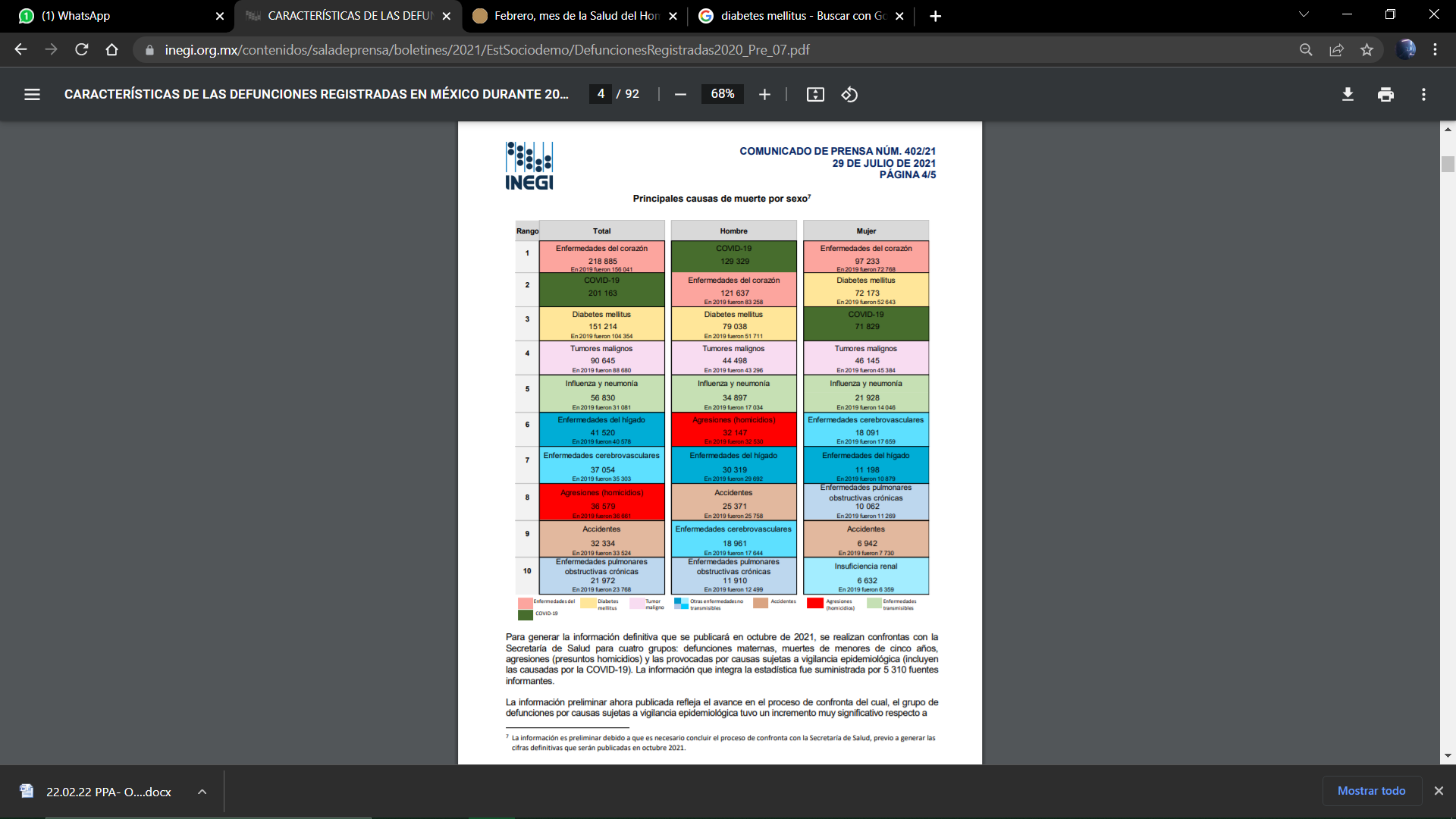 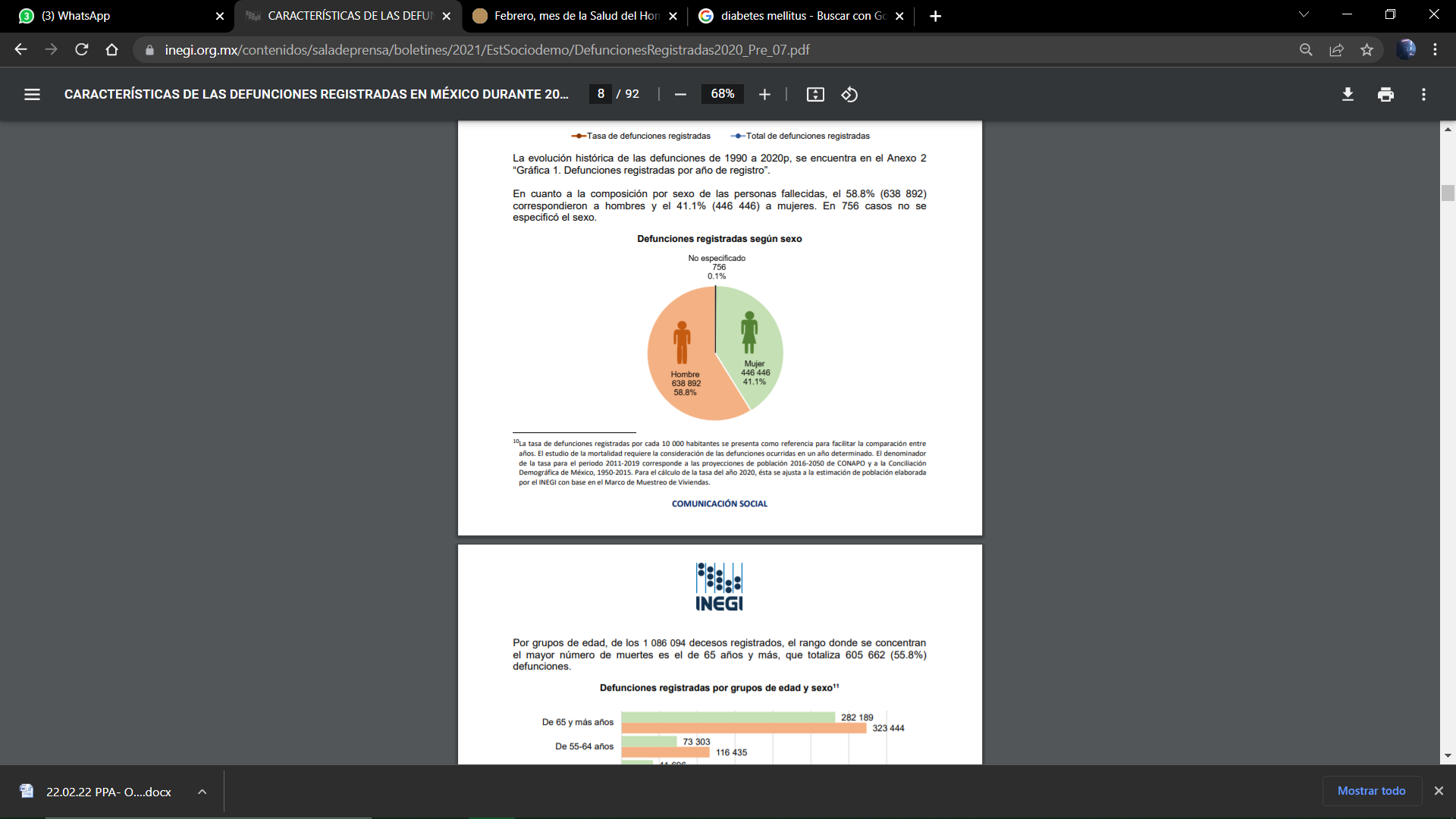 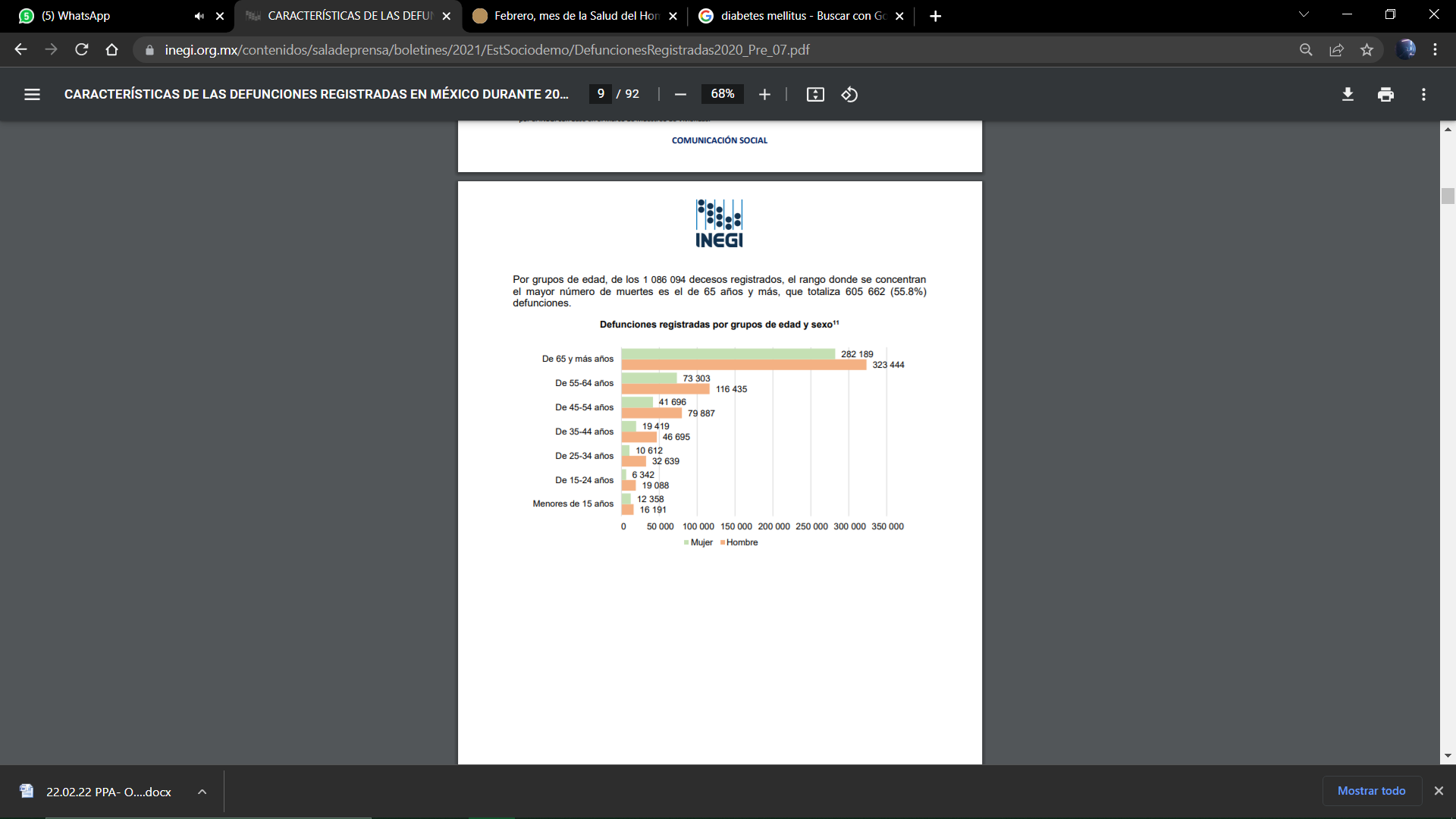 Con lo citado anteriormente vemos que se tiene todo bien identificado, y que la información la conocen las instancias públicas, entonces, ¿Por qué no se ha logrado captar mejores resultados en este sector?, ¿Cómo es que va en aumento la mortalidad en los hombres cada vez más?, ¿Qué acaso no se está atendiendo de manera efectiva por parte del Gobierno?Es por todo ello que nos cuestionamos si realmente se están emprendiendo acciones y planes efectivos para el cuidado, la atención y el involucramiento de la población masculina en el sector salud, o tan solo se sigue “celebrando” un mes del cual solo tiene de beneficioso el título y no los resultados materializados en estadísticas y menos muertes de los hombres en el país. Se trata de poner al alcance de la ciudadanía el acceso real y palpable de los servicios de salud; la prevención salva vidas, y eso inicia con hechos y acciones en concreto.Mediante este instrumento legislativo buscamos identificar cuáles son los puntos débiles de los servicios prestados a esta población, las oportunidades de mejora en favor de la salud de los hombres, así mismo es nuestro interés que tanto las fortalezas como las deficiencias sean analizadas, puestas en la mesa y consideradas para el crecimiento y la evolución del sustento y la oferta, que el gobierno debe proveer a los ciudadanos que desean solventar sus necesidades en beneficio de mejorar su calidad de vida.Por lo anteriormente expuesto y fundado, se presenta ante este Honorable Diputación Permanente, para que sea tramitado de urgente y obvia resolución el siguiente:PUNTO DE ACUERDOÚNICO.- SE ENVÍA UN ATENTO EXHORTO AL INSTITUTO DE SEGURIDAD Y SERVICIOS SOCIALES PARA LOS TRABAJADORES DEL ESTADO (ISSSTE) Y AL INSTITUTO DE SALUD PARA EL BIENESTAR (INSABI), A FIN DE QUE INFORMEN A ESTA SOBERANÍA LO RELATIVO A LA APLICACIÓN, ALCANCES Y PRINCIPALMENTE A LOS RESULTADOS OBTENIDOS EN LOS ÚLTIMOS AÑOS REFERENTE A LOS SERVICIOS PÚBLICOS DE ATENCIÓN MÉDICA DIRIGIDOS A LA POBLACIÓN MASCULINA.A T E N T A M E N T ESaltillo, Coahuila, a 22 de Febrero de 2022DIP. OLIVIA MARTÍNEZ LEYVADEL GRUPO PARLAMENTARIO “MIGUEL RAMOS ARIZPE”DEL PARTIDO REVOLUCIONARIO INSTITUCIONALCONJUNTAMENTE CON LAS DEMÁS DIPUTADAS Y DIPUTADOS INTEGRANTES DEL GRUPO PARLAMENTARIIO “MIGUEL RAMOS ARIZPE” DEL PARTIDO REVOLUCIONARIO INSTITUCIONAL.PROPOSICIÓN CON PUNTO DE ACUERDO QUE PRESENTA LA DIPUTADA TERESA DE JESUS MERAZ GARCIA, CONJUNTAMENTE CON LAS DIPUTADAS Y EL DIPUTADO INTEGRANTES DEL GRUPO PARLAMENTARIO movimiento de regeneración nacional DEL PARTIDO morena, PARA QUE SE ENVÍE ATENTO EXHORTO AL MUNICIPIO DE MATAMOROS COAHUILA, PARA QUE EN COORDINACIÓN CON LAS AUTORIDADES COMPETENTES A SU CARGO IMPLEMENTEN PROGRAMAS DE CONCIENTIZACIÓN A LA CIUDADANÍA, REMPLACEN ALUMBRADO, PONGAN REDUCTORES DE VELOCIDAD, IMPLEMENTEN SEÑALÉTICA EFECTIVA Y CONSTRUYAN EL CAMELLON EN LA CARRETERA TORREÓN-MATAMOROS, CON EL FIN DE REDUCIR O TERMINAR CON LA CONCURRENCIA DE ACCIDENTES QUE SE PRESENTAN EN ESTA VIALIDAD.H. DIPUTACIÓN PERMANENTE DELH. CONGRESO DEL ESTADO DE COAHUILA DE ZARAGOZAP R E S E N T E.La suscrita Diputada Teresa de Jesús Meraz García, conjuntamente con las demás Diputadas y el Diputado integrantes del Grupo Parlamentario Movimiento de Regeneración Nacional, del Partido morena, con fundamento en lo dispuesto por los artículos 21 fracción VI, 179, 180, 181, 182 y demás relativos de la Ley Orgánica del Congreso del Estado Independiente, Libre y Soberano de Coahuila de Zaragoza, nos permitimos presentar ante esta H. Diputación Permanente del H. Congreso del Estado de Coahuila de Zaragoza, la presente Proposición con Punto de Acuerdo, solicitando que la misma sea considerada de urgente y obvia resolución en base a las siguientes: C O N S I D E R A C I O N E SLa vialidad, tomando como base en su definición, es el conjunto de servicios pertenecientes a la vía pública que quedan a cargo de las distintas áreas que los reglamentos municipales de tránsito y vialidad hayan implementado para este efecto, o en su ausencia, lo que indiquen los ordenamientos implementados de esta Entidad.Ahora bien, el tránsito desde su definición es la relación que hay entre personas y vehículos que pasan por una calle o carreteras, siendo esta última una actividad fundamental para la población de este Estado, ya que nos permite llegar a destinos que día a día se le demanda aquellos que laboran, estudian, o simplemente se dirigen a realizar diversas actividades que son indispensables para el sostén del hogar.Teniendo clara la importancia de la vialidad y tránsito dentro de nuestras actividades diarias, es menester de la suscrita hacer referencia a lo que acontece con demasiada frecuencia en el municipio de Matamoros Coahuila, refiriéndonos en lo especifico al tránsito y vialidad de la carretera Torreón-Matamoros, siendo el caso en particular en la noche del pasado 30 de enero del presente año, donde se suscitó un accidente vial a la altura del ejido Santo Tomas y la empresa maquiladora antes conocida como “RKI” en el que estuvieron involucrados dos automóviles.En dicho incidente como lo señale estuvieron involucrados dos autos, uno que se desplazaba hacia Torreón y el otro de forma contraria hacia Matamoros, el percance tuvo lugar cuando el automóvil que se dirigía en dirección a Torreón, intentó dar vuelta a la izquierda en dirección a la “Calle de las Garzas de la Colonia Valle Hermoso” obstruyendo así, el paso al vehículo que se dirigía hacía Matamoros, teniendo como fin el impacto de ambos vehículos, donde diversas personas presentaron lesiones graves. Este incidente al igual que muchos otros han tenido lugar sobre esta carretera, debido a la falta de camellón que divida las vialidades contrarias y la poca existencia de las distintas señaléticas de retornos, velocidad permitida, zona escolar, reductores de velocidad, así como alumbrado, han hecho que esta carretera sea el escenario de una cantidad considerable de tragedias, ya que las señaléticas son indispensables para el desplazamiento del conductor,  por lo que para una correcta conducción y prevención de los accidentes viales se requiere que las autoridades competentes y el municipio de matamoros centre la atención en esta carretera que además de ser de mucho tránsito, es indispensable para todos los conductores que intentan conectarse con la ciudad vecina de Torreón.Lo anterior, tiene lugar ya que, dentro del marco normativo implementado por el municipio de Matamoros dentro de su Reglamento Interior para la Organización Política y Administrativa para el Municipio de Matamoros, Coahuila, en su artículo 45 establece que las comisiones que serán de apoyo para la administración del municipio siendo en la fracción XIII en la que menciona la comisión de seguridad pública y tránsito será de apoyo para el municipio.Ahora bien, en el Reglamento de Movilidad Urbana del Municipio de Matamoros Coahuila, en su artículo 112 habla que las señales de tránsito implementadas en ese municipio estará a lo que disponga el Manual de Dispositivos de  la Secretaría de Comunicaciones y Transporte, por lo que en este último entabla la obligación de la región, según sea el caso, de implementar señales que sean de apoyo para el conductor como a continuación lo exponemos: “Dentro de los elementos que componen el sistema vial es importante resaltar el aspecto relativo a la señalización y a los dispositivos de seguridad, ya que su participación es primordial para el usuario de las vialidades, es por ello que el conjunto de señales verticales, señales horizontales y dispositivos de seguridad complementados entre sí, tienen el objetivo de transmitir al usuario de carreteras y vialidades urbanas la información suficiente para orientarlo sobre el sitio en que se encuentra y la forma de alcanzar su destino, prevenir sobre condiciones prevalecientes en la vialidad y regular el tránsito, además de coadyuvar a su seguridad vial durante su trayecto”.“Las señales y dispositivos de seguridad deben mantener consistencia en términos de diseño e instalación, de tal forma que permitan la pronta identificación del mensaje que se pretende comunicar. La información que se transmite a los usuarios, debe ser clara utilizando primordialmente símbolos y pictogramas, además de leyendas cuando así se requiera”.“La correcta aplicación, instalación, conservación y preservación del sistema de señalización es responsabilidad de la autoridad de la carretera o vialidad urbana. La autoridad correspondiente, en beneficio de los usuarios, determinará las condiciones más apropiadas para dar asesoría a los conductores sobre las condiciones de la vialidad, las regulaciones del tránsito y de los servicios”.Adecuando lo anterior al caso planteado, es responsabilidad del municipio de Matamoros Coahuila, el implementar medidas para disminuir la concurrencia de accidentes en la vialidad tal como lo establece en el Reglamento de Movilidad Urbana de dicho Municipio, en su artículo 108, en el que entabla que la Administración Pública Municipal tendrá como fin establecer programas encaminados a crear conciencia y hábitos de respeto por los ordenamientos legales en materia de  tránsito y validad.En atención a lo anterior, es por lo que se hace el atento llamado a las autoridades competentes del municipio a ejercer la actividad que les compete para la creación de conciencia, crear señalamientos, implementar reductores de velocidad, remplazar el alumbrado defectuoso y la creación de un camellón para evitar los cruces de vehículos en zonas no aptas para ello en la carretera Torreón-Matamoros.Por lo anteriormente expuesto y con fundamento en lo dispuesto por los artículos 21 fracción VI, 179, 180, 181, 182 y demás relativos de la Ley Orgánica del Congreso del Estado Independiente, Libre y Soberano de Coahuila de Zaragoza, se presenta ante esta H. Diputación Permanente del Congreso del Estado, solicitando que sea tramitado como de urgente y obvia resolución el siguiente:PUNTO DE ACUERDOÚNICO. SE ENVÍE ATENTO EXHORTO AL MUNICIPIO DE MATAMOROS COAHUILA, PARA QUE EN COORDINACIÓN CON LAS AUTORIDADES COMPETENTES A SU CARGO IMPLEMENTEN PROGRAMAS DE CONCIENTIZACIÓN A LA CIUDADANÍA, REMPLACEN ALUMBRADO, PONGAN REDUCTORES DE VELOCIDAD, IMPLEMENTEN SEÑALÉTICA EFECTIVA Y CONSTRUYAN EL CAMELLON EN LA CARRETERA TORREÓN-MATAMOROS, ESPECIFICAMENTE A LA ALTURA DEL EJIDO SANTO TOMAS Y LA EMPRESA MAQUILADORA ANTES CONOCIDA COMO “RKI”, CON EL FIN DE REDUCIR O TERMINAR CON LA CANTIDAD DE ACCIDENTES VEHICULARES GRAVES QUE SE PRESENTAN EN ESTA VIALIDAD DE MANERA CONSTANTE .A T E N T A M E N T ESaltillo, Coahuila de Zaragoza, 22 de febrero del 2022Grupo Parlamentario de morena Dip. Teresa De Jesús Meraz GarcíaDip. Lizbeth Ogazón NavaDip. Laura Francisca Aguilar TabaresDip. Francisco Javier Cortez Gómez. PUNTO DE ACUERDOProposición con punto de acuerdo que presenta la Dip. Mayra Lucila Valdés González, del Grupo Parlamentario del Partido Acción Nacional “Carlos Alberto Páez Falcón”, mediante el cual propone a esta Asamblea Legislativa, envíe una solicitud al Secretario de Hacienda y Crédito Público, al Lic. Rogelio Ramírez de la O, para que explique cómo fue que el Presidente Andrés Manuel López Obrador obtuvo la información tributaria del periodista mexicano Carlos Loret de Mola, misma que fue ventilada en público. Así mismo que señale cuáles serían las sanciones administrativas y penales por violar el secreto fiscal; Y dado su alto nivel, tomando en cuenta que no se puede auto sancionar, que se dé vista al Congreso de la Unión para lo que proceda.Mayra Lucila Valdés González, en mi carácter de diputada del Grupo Parlamentario del Partido Acción Nacional “Carlos Alberto Páez Falcón”, con fundamento en lo que al respecto disponen los artículos 179, 180, 181, 182 y relativos de la Ley Orgánica del Congreso del Estado de Coahuila, me permito presentar a la consideración de este Pleno la siguiente proposición con Punto de Acuerdo, a la que solicito se le dé trámite de urgente y obvia resolución, al tenor de la siguiente:EXPOSICIÓN DE MOTIVOSLa persona humana tiene una eminente dignidad, un destino espiritual y material que cumplir, por lo que la colectividad y sus órganos deben asegurarle el conjunto de libertades y medios necesarios para cumplir dignamente ese destino.La protección de datos personales es un derecho humano, reconocido en el artículo 16 de la Constitución Política de los Estados Unidos Mexicanos, que otorga el poder a toda persona física para que sus datos personales sean tratados de manera lícita y leal, a fin de garantizar su privacidad y derecho a la autodeterminación informativa. La autodeterminación informativa no es otra cosa más que el derecho de las personas para decidir, de manera libre e informada, sobre el uso de la información que les pertenece.En conferencia mañanera del pasado viernes 11 de febrero 2022, el presidente exhibió una diapositiva con los supuestos ingresos del periodista Carlos Loret de Mola durante el año pasado, los cuales ascenderían a 35 millones 200 mil pesos, provenientes de al menos cinco empresas distintas.Aunque el Presidente sostuvo que "la gente le ayuda" y le hizo llegar la información, expuso presuntos ingresos del periodista provenientes del pago de diferentes empresas y no sólo de una, lo que lleva a pensar que la información procede del SAT, señaló Diego Cuevas, socio de GLZ Abogados, especialista en consultoría y litigio fiscal.Andrés Manuel López Obrador violó el secreto fiscal al acceder indebidamente a la información tributaria de Carlos Loret de Mola y ventilarla en público; y con ello cometió faltas administrativas graves, además de un delito. El artículo 69 del Código Fiscal de la Federación establece que, el personal oficial que intervenga en los diversos trámites relativos a la aplicación de las disposiciones tributarias estará obligado a guardar absoluta reserva en lo concerniente a las declaraciones y datos suministrados por los contribuyentes o por terceros con ellos relacionados, así como los obtenidos en el ejercicio de las facultades de comprobación.El mismo Código, en su Artículo 114-B, señala que se impondrá sanción de uno a seis años de prisión, al servidor público que revele a terceros, en contravención a lo dispuesto por el artículo 69 de este Código, la información que las instituciones que componen el sistema financiero hayan proporcionado a las autoridades fiscales.Por otro lado, la Ley Federal de Transparencia y Acceso a la Información Pública dispone en su Artículo 113, fracción segunda que a la letra dice, “se considera información confidencial, los secretos bancario, fiduciario, industrial, comercial, fiscal, bursátil y postal, cuya titularidad corresponda a particulares, sujetos de derecho internacional o a sujetos obligados cuando no involucren el ejercicio de recursos públicos.En este sentido el presidente es sujeto de responsabilidades fiscales, administrativas y penales de modo notorio por los hechos señalados.Por lo antes expuesto y con fundamento en los preceptos invocados de la Ley Orgánica del Congreso del Estado de Coahuila, se propone la aprobación, por la vía de urgente y obvia resolución, del siguiente: PUNTO DE ACUERDOÚNICO. - Envíese una solicitud al Secretario de Hacienda y Crédito Público, al Lic. Rogelio Ramírez de la O, para que explique cómo fue que el Presidente Andrés Manuel López Obrador obtuvo la información tributaria del periodista mexicano Carlos Loret de Mola, misma que fue ventilada en público. Así mismo que señale cuáles serían las sanciones administrativas y penales por violar el secreto fiscal; Y dado su alto nivel, tomando en cuenta que no se puede auto sancionar, que se dé vista al Congreso de la Unión para lo que proceda.Saltillo, Coahuila de Zaragoza, a 22 de febrero de 2022.Es Cuanto.ATENTAMENTE,“POR UNA PATRIA ORDENADA Y GENEROSA Y UNA VIDA MEJOR Y MÁS DIGNA PARA TODOS”DIPUTACIÓN PERMANENTEDEL CONGRESO DEL ESTADOP R E S E N T E.-La suscrita Diputada Yolanda Elizondo Maltos, de la Fracción Parlamentaria “Evaristo Pérez Arreola”, del Partido Unidad Democrática de Coahuila, con fundamento en lo dispuesto por los artículos 21 fracción VI, 179, 180, 181, 182 y demás relativos de la Ley Orgánica del Congreso del Estado Independiente, Libre y Soberano de Coahuila de Zaragoza, me permito someter a la consideración de esta Diputación Permanente, la presente Proposición con Punto de Acuerdo por el que se exhorta respetuosamente al Gobierno Federal, al Gobierno del Estado de Coahuila de Zaragoza y a los 38 Ayuntamientos del Estado para que respeten y cumplan la veda electoral con motivo del proceso de Revocación de Mandato que se celebrará el 10 de abril del presente año, solicitando sea considerada de urgente y obvia resolución con base en la siguiente:EXPOSICIÓN DE MOTIVOSEl 20 de diciembre de 2019, fue publicada en el Diario Oficial de la Federación, la reforma al artículo 35 de la Constitución Política de los Estados Unidos Mexicanos, por la que se adicionó la fracción IX, que señala la participación en los procesos de revocación de mandato, como derecho de la ciudadanía. Además, se estableció que el Instituto Nacional Electoral tendrá a su cargo, de forma directa, la organización, desarrollo y cómputo de la votación conforme al párrafo 5° del mismo precepto y a la Ley Federal de Revocación de Mandato, publicada en el Diario Oficial de la Federación, el 14 de septiembre de 2021.Luego entonces, el pasado 20 de octubre, el Consejo General del Instituto Nacional Electoral, mediante Acuerdo número INE/CG1614/2021, aprobó el Plan Integral y Calendario del Proceso de Revocación de Mandato del Presidente de la República.Este calendario comprende, para el periodo de veda electoral del 2 de febrero, fecha en que se emitió la convocatoria al 10 de abril del año en curso, día que se llevará a cabo la votación de la revocación de mandato del Presidente de la República. En consecuencia, la normatividad en materia de revocación de mandato, enumera las restricciones para la difusión de campañas gubernamentales en medios de comunicación, redes sociales y plataformas digitales oficiales, a efecto de no incurrir en infracciones al marco jurídico aplicable, por lo que los servidores públicos federales, estatales y municipales deberán abstenerse de difundir toda propaganda política, pagada con recursos públicos, con excepción de los servicios de salud, educación y las de protección civil en casos de emergencia.Asimismo, las campañas gubernamentales institucionales no pueden, bajo ninguna circunstancia, incluir frases, slogans, imágenes, voces, logotipos o símbolos que pueden ser confundidos con propaganda política o promoción personalizada de servidores públicos de los tres niveles de gobierno. Tampoco pueden utilizar cuentas institucionales o personales de cualquier tipo de red social para difundir propaganda gubernamental con la intención de influir en la población en todo el periodo de veda.Las páginas institucionales de internet o sitios oficiales de las dependencias y entidades deberán colocar al inicio la leyenda relativa al proceso de revocación de mandato y podrán permanecer sin hacer referencias visuales, auditivas, o emplear frases, imágenes, voces, o símbolos que puedan ser de propaganda política o personalizada de algún servidor público.No obstante lo anterior, los servidores públicos sí pueden asistir a los actos o eventos relacionados con el desarrollo de sus funciones, sin que esto implique difundir mensajes que puedan influir en la intención del voto de la ciudadanía. Cabe destacar que, no se podrán difundir campañas con mensajes discriminatorios, sexistas, o contrarios a los principios y derechos constitucionales o al ordenamiento jurídico. También, en toda campaña institucional se deberá proteger los derechos de la infancia y la adolescencia conforme a lo ordenado en la Ley General de Derechos de Niñas, Niños y Adolescentes.Sin embargo, basta ver cualquier noticiero de televisión, abrir algún periódico, escuchar programas de radio, abrir las plataformas digitales, redes sociales, para ver que hay servidores públicos de todos los niveles de gobierno que no están respetando con las restricciones establecidas en las normas antes citadas; es por ello, que se hace un atento y respetuoso llamado al Gobierno Federal, al Gobierno del Estado de Coahuila de Zaragoza y a los 38 Ayuntamientos del Estado, para que respeten y cumplan con el periodo de veda electoral y con lo establecido en las leyes aplicables en materia de Revocación de Mandato. Por lo expuesto, se presenta ante esta Diputación Permanente el siguiente:PUNTO DE ACUERDOÚNICO. Se exhorta respetuosamente al Gobierno Federal, al Gobierno del Estado de Coahuila de Zaragoza y a los 38 Ayuntamientos del Estado para que respeten y cumplan la veda electoral con motivo del proceso de Revocación de Mandato que se celebrará el 10 de abril del presente año.A T E N T A M E N T ESaltillo, Coahuila de Zaragoza, a 22 de febrero de 2022.DIP. YOLANDA ELIZONDO MALTOSFRACCIÓN PARLAMENTARIA “EVARISTO PÉREZ ARREOLA” DEL PARTIDO UNIDAD DEMOCRÁTICA DE COAHUILAPROPOSICIÓN CON PUNTO DE ACUERDO QUE PRESENTA LA DIPUTADA CLAUDIA ELVIRA RODRIGUEZ MARQUEZ DE LA FRACCION PARLAMENTARIA “MARIO MOLINA PASQUEL” DEL PARTIDO VERDE ECOLOGISTA DE MÉXICO, CON EL OBJETO DE EXHORTAR DE MANERA RESPETUOSA A LOS 38 AYUNTAMIENTOS DEL ESTADO, PARA QUE, EN EL ÁMBITO DE SUS ATRIBUCIONES Y CON RESPETO A SU AUTONOMÍA, LLEVE A CABO ACCIONES PARA PREVENIR EL DESABASTO DE AGUA, POR LAS POSIBLES SEQUIAS DURANTE EL 2022 EN EL ESTADO.H. DIPUTACIÓN PERMANENTE DEL CONGRESO DEL ESTADODE COAHUILA DE ZARAGOZAP R E S E N T E.-La suscrita Diputada Claudia Elvira Rodríguez Márquez de la Fracción Parlamentaría “Mario Molina Pasquel” del Partido Verde Ecologista de México, con fundamento en lo dispuesto por los artículos 21 fracción VI, 179, 180, 181, 182 y demás relativos de la Ley Orgánica del Congreso del Estado Independiente, Libre y Soberano de Coahuila de Zaragoza, así como los artículos 16 fracción IV, 47 fracción IV, V y VI del Reglamento Interior de Prácticas Parlamentarias del Congreso del Estado Independiente, Libre y Soberano de Coahuila de Zaragoza, me permito presentar a esta Soberanía, la presente Proposición con Punto de Acuerdo solicitando sea considerada de urgente y obvia resolución, con base a las siguientes:C O N S I D E R A C I O N E SLos pronósticos climáticos indican que en los siguientes meses podrían presentarse condiciones del fenómeno “La Niña”, que ocasionarían sequías como las registradas en el país a principios de 2021, advirtió la investigadora del Instituto de Ciencias de la Atmósfera y Cambio Climático, Christian Domínguez Sarmiento.Las condiciones de “La Niña”, agregó, producen mucha evaporación, pocas nubes y que la radiación entre de manera directa al territorio mexicano. “Desde el mes de octubre del 2021, la Organización Meteorológica Mundial declaró que nos encontramos en condiciones de ‘La Niña’ y se espera, para los siguientes meses, que se desarrolle desde manera moderada hasta intensa, por lo que otra vez podríamos tener condiciones de sequía desde el norte hasta el centro del país; se podría repetir la historia que ocurrió en diciembre 2020 y enero-abril de 2021.La sequía es una anomalía climatológica transitoria en la que la disponibilidad de agua se sitúa por debajo de lo habitual de un área geográfica. El agua no es suficiente para abastecer las necesidades de las plantas, los animales y los humanos que viven en dicho lugarLas condiciones de sequía grave pueden afectar negativamente la calidad del aire. Durante las sequías, hay un riesgo mayor de incendios forestales y tormentas de arena.El año pasado diversas regiones del país cercanas a la frontera con Estados Unidos presentaron condiciones de sequía extrema y/o excepcional y en algunas había focos rojos debido a que tenían menos del 50% de agua", detalló CONAGUA.Este año Coahuila comenzó con tres presas en niveles críticos de agua y solo dos con niveles adecuados para abastecer planes de riego; además la mitad de los municipios del estado presentaron un nivel de sequía, de acuerdo con información de la CONAGUA.Debido a las pocas lluvias que ha habido en el Estado, ocho municipios reportaron sequía moderada, ochos sequia severa, dos con sequia extrema por lo tanto tenemos 16 de 38 municipios con sequía, lo cual representa el 42.1 por ciento del territorio coahuilense, según el Monitor de Sequía. En la Región Fronteriza es donde se encuentra la sequía más severa donde se ubican las principales presas y de las cuales solo El Centenario y San Miguel, ubicadas en Jiménez, presentaron niveles normales de agua. al 59 y 83 por ciento respectivamente, según el Informe Diario de las Presas de Almacenamiento de la CONAGUA, actualizado el pasado viernes 18 de febrero de 2022.Asimismo, fuentes del organismo operador de agua en el país explicaron que las presas El Centenario y San Miguel están abasteciendo de agua a los usuarios para iniciar sus planes de riego agrícola.Mientras que, la presa La Fragua, ubicada en Jiménez, se encuentra con el 29 por ciento de almacenamiento, a consecuencia de esto los usuarios no pueden regar debido al bajo nivel.La diferencia entre los niveles de estas tres obras hidráulicas consiste en que El Centenario y San Miguel se llenan por medio de manantiales y tienen líquido todo el año, mientras que La Fragua, al igual que La Amistad y Venustiano Carranza, dependen de la Cuenca del Río Bravo que se abastece de precipitaciones.En Acuña, donde un sector del municipio alcanzó sequía extrema y el resto sequía severa, la presa La Amistad, la de mayor capacidad del estado y que comparte sus aguas con Estados Unidos, reportó solo 15 por ciento de embalse.Esta obra hidráulica destina principalmente su líquido al Distrito de Riego 25, ubicado en Tamaulipas, aunque también abastece comunidades coahuilenses en el norte de Coahuila, aclararon fuentes de Conagua.La presa con el nivel más bajo fue Venustiano Carranza, en Juárez, municipio de la Región Carbonífera, con solo el 14 por ciento.Pese al bajo almacenamiento, el organismo operador de agua en México puntualizó que sí habrá líquido para uso público urbano, sin embargo, los planes de riego se verían afectados y se podría implementar restricciones.Un ejemplo que se ha visto afectado por este fenómeno es el Estado vecino, Nuevo León, ante la ausencia de lluvias, que han provocado un desabasto de agua en las presas Cerro Prieto y La Boca, el Gobierno de Nuevo León emitió una Declaratoria de Emergencia por sequía en la entidad.En la declaratoria, publicada el miércoles 2 de enero del 2022 en el Periódico Oficial del Estado, se explica que las fuentes de abastecimiento del vital líquido se han mantenido estresadas por esta situación.Se tomaron como medidas, suspender todas las actividades que por su naturaleza ameriten el uso excesivo de agua y se deberán realizar todas las acciones de carácter preventivo que eviten la operación de infraestructura hidráulica, para ayudar a mitigar los efectos de la falta de agua", ordena la declaratoria.La realidad es que no es suficiente la eventual presencia de lluvias; sino además una paulatina recuperación de los impactos. “No importa que llueva una cierta cantidad si todavía no se llenan las presas o se recobran el nivel de los ríos y la humedad perdida del suelo. Para que realmente se acabe la sequía tendría que haber un evento extremo, como los ciclones tropicales, que traigan suficiente lluvia. La temporada de ciclones tropicales podría ayudar en el llenado de las presas, principalmente en el norte del país, donde su nivel de agua es menor al 50%. Si algún ciclón llegara a impactar en Sonora, Sinaloa, Chihuahua, Coahuila, Nuevo León y Tamaulipas, sus presas podrían llenarse hasta casi el 100%”.Que lo antes mencionado suceda no es un hecho por eso hay que hacer conciencia en la ciudadanía para que se haga un mejor uso del agua, tomar algunas medidas como evitar las fugas, supervisar todas las actividades que por su naturaleza sea necesario el uso del agua y se efectué de manera racional, así como trabajar de manera preventiva en el abastecimiento de manera que todo el año se pueda tener el vital líquido. Por lo anteriormente expuesto y con fundamento, me permito presentar ante esta Honorable Diputación Permanente del Congreso, solicitando que sea tramitado como de urgente y obvia resolución el siguiente:PUNTO DE ACUERDOÚNICO. - SE EXHORTA DE MANERA RESPETUOSA A LOS A LOS 38 AYUNTAMIENTOS DEL ESTADO, PARA QUE, EN EL ÁMBITO DE SUS ATRIBUCIONES Y CON RESPETO A SU AUTONOMÍA, LLEVE A CABO ACCIONES PARA PREVENIR EL DESABASTO DE AGUA, POR LAS POSIBLES SEQUIAS DURANTE EL 2022 EN EL ESTADO.A T E N T A M E N T ESaltillo, Coahuila de Zaragoza, a 22 de febrero de 2022.DIP. CLAUDIA ELVIRA RODRÍGUEZ MARQUEZ DE LA FRACCIÓN PARLAMENTARIA “MARIO MOLINA PASQUEL” DEL PARTIDO VERDE ECOLOGISTA DE MÉXICO PROPOSICIÓN CON PUNTO DE ACUERDO QUE PRESENTA LA DIPUTADA MARÍA BÁRBARA CEPEDA BOEHRINGER, EN CONJUNTO CON LAS Y LOS DIPUTADOS INTEGRANTES DEL GRUPO PARLAMENTARIO “MIGUEL RAMOS ARIZPE” DEL PARTIDO REVOLUCIONARIO INSTITUCIONAL, CON EL OBJETO DE EXHORTAR A LOS 38 MUNICIPIOS DEL ESTADO DE COAHUILA DE ZARAGOZA, A FIN DE QUE LLEVEN A CABO CAMPAÑAS PARA CONCIENTIZAR A LA POBLACIÓN SOBRE LA IMPORTANCIA DEL USO DEL CINTURÓN DE SEGURIDAD, SILLAS PORTA BEBÉS O SISTEMAS DE RETENCIÓN ADECUADOS PARA NIÑAS Y NIÑOS.H.  DIPUTACIÓN PERMANENTE DEL CONGRESO DEL ESTADO DE COAHUILA DE ZARAGOZA.PRESENTE.-La suscrita Diputada María Barbará Cepeda Boehringer, conjuntamente con las demás Diputadas y Diputados integrantes del Grupo Parlamentario “Miguel Ramos Arizpe”, del Partido Revolucionario Institucional, con fundamento en lo dispuesto por los artículos 179, 180, 181, 182 y demás relativos de la Ley Orgánica del Congreso del Estado de Coahuila de Zaragoza, nos permitimos presentar ante esta Soberanía, la presente proposición con punto de acuerdo, solicitando que la misma sea considerada de urgente y obvia resolución en base a las siguientes:CONSIDERACIONESEl cinturón de seguridad fue desarrollado como elemento de seguridad pasiva para aviones en la década de los 30, y no fue hasta 1956 cuando se introdujo por primera vez en un automóvil; por lo que debemos tener en cuenta que su importancia es tanta que puede disminuir de manera considerable las lesiones en alguien en caso de que sufra un accidente o incluso evitar la muerte en una situación más extrema.Si bien es cierto, en la mayoría de los casos, las personas que van en un automóvil ya sea como piloto o copiloto suelen utilizar el cinturón de seguridad; sin embargo, la situación cambia con los pasajeros que viajan atrás, pues rara vez hacen uso de este, lo cual representa un gran riesgo, pues un alto porcentaje de la gente que fallece en un accidente automovilístico es precisamente por no haber utilizado el cinturón de seguridad.De acuerdo con datos del Instituto Nacional de Salud Pública (INSP), nuestro país ocupa el séptimo lugar a nivel mundial y el tercero en la región de Latinoamérica en muertes por siniestros viales, con 22 decesos de jóvenes de entre 15 y 29 años al día, y 24 mil decesos en promedio al año. Los siniestros viales constituyen la primera causa de muerte en jóvenes entre 5 y 29 años de edad y la quinta entre la población general.Por otro lado, el Secretariado Ejecutivo del Sistema Nacional de Seguridad Pública (SESNSP), en sus datos oficiales, arrojó que entre el 1 de enero y el 30 de noviembre del año 2021, un total de 13 mil 512 personas perdieron la vida en accidentes de tránsito en el país.Así mismo, nuestro país ocupa el primer lugar en América Latina de mortalidad en niños, cuya edad oscila entre 5 y 14 años, de acuerdo con un informe de la Organización Panamericana de la Salud (OPS/OMS); pues en el país 8 de cada 10 menores viaja en automóvil de forma insegura.Pese a que los automóviles cuentan con medidas de seguridad estandarizadas como los cinturones de seguridad, éstos no son adecuados ni seguros para un niño, pues su diseño esta hecho específicamente para la seguridad de los adultos.Por ello, bebés y niños necesitan de un sistema de retención infantil adecuado para su tamaño y peso que se pueda adaptar a las diferentes fases de su desarrollo. Estos son dispositivos  que se colocan debidamente en el coche para que los bebés y niños vayan sujetos adecuadamente y más seguros en caso de sufrir un accidente.Estos si están diseñados precisamente con esa finalidad, proteger a bebés y niños en casos de colisión, frenadas bruscas, maniobras de evasión o la apertura de una puerta mientras el vehículo esta en movimiento, manteniéndolos lejos de la estructura del vehículo y distribuyendo las fuerzas de un choque a las partes más fuertes del cuerpo, y con ello generar un daño mínimo.Por ello, al igual que los cinturones de seguridad, las sillas infantiles, o cualquier sistema de retención infantil en los vehículos tienen la finalidad de mantener al niño, niña firmemente asegurado y que no sean empujados contra el interior del vehículo o salga expulsado del mismo. Como adultos, como padres debemos también ser conscientes acerca de que nunca hay que llevar en brazos a niñas o niños menores, o sin cinturón o sistema de retención adecuado que cumplan con estándares de seguridad y permitan la sujeción firme, pues sin estos, el riesgo de sufrir lesiones mortales aumenta hasta cinco veces; así mismo el traerlo en brazos con la fuerza de un impacto a tan sólo 5 km/hra hace que prácticamente sea imposible retenerlos.Debemos ser responsables y velar por la seguridad de las y los niños al momento de viajar en un automóvil, y precisamente por ello, necesitamos informarnos de cómo y que se debe hacer al momento de subir a un menor de edad en un carro y los riesgos a los que los exponemos al ir sin la protección adecuada y necesaria para ellas y ellos. Por ello este exhorto, para que los municipios lleven a cabo las acciones y medidas necesarias como lo es el realizar campañas para llegar a la población sobre la importancia de usar llámese sillas infantiles, sistemas de retención infantil adecuados según el rango de edad cuando viajamos con ellas y ellos, y que de esta manera se pueda incrementar el uso de estos, pues muchas veces pensamos que nada pasará o que solo son 5 minutos en lo que llegamos a nuestro destino, pero los accidentes ocurren en cualquier momento en el lugar y situación menos pensada.Si bien es cierto, ejemplo de ello, actualmente en el municipio de Saltillo, se está llevando a cabo una campaña sobre el uso del cinturón de seguridad, sigamos sumando esfuerzos para sensibilizar sobre la educación vial que debemos tener las y los ciudadanos, incentivando a que seamos más conscientes de las normas de tránsito y la seguridad de todas y todos. No esperemos hasta que algo ocurra, cuidémonos y protejamos a nuestras hijas e hijos pues en nuestras manos está el actuar responsablemente y más cuando se trata de salvaguardar y proteger la vida de las niñas y niños. Por lo anteriormente expuesto y fundado, se presenta ante esta H. Diputación Permanente del Congreso del Estado solicitando que sea tramitado como de urgente y obvia resolución el siguiente:PUNTO DE ACUERDOÚNICO.- SE ENVIE UN ATENTO EXHORTO A LOS 38 MUNICIPIOS DEL ESTADO DE COAHUILA DE ZARAGOZA, A FIN DE QUE LLEVEN A CABO CAMPAÑAS PARA CONCIENTIZAR A LA POBLACIÓN SOBRE LA IMPORTANCIA DEL USO DEL CINTURÓN DE SEGURIDAD, SILLAS PORTA BEBÉS O SISTEMAS DE RETENCIÓN ADECUADOS PARA NIÑAS Y NIÑOS.A T E N T A M E N T ESaltillo, Coahuila, 22 de febrero de 2022DIP. MARÍA BARBARÁ CEPEDA BOEHRINGERDEL GRUPO PARLAMENTARIO “MIGUEL RAMOS ARIZPE”DEL PARTIDO REVOLUCIONARIO INSTITUCIONALCONJUNTAMENTE CON LAS DEMÁS DIPUTADAS Y DIPUTADOS INTEGRANTES DEL GRUPO PARLAMENTARIIO “MIGUEL RAMOS ARIZPE” DEL PARTIDO REVOLUCIONARIO INSTITUCIONAL.Proposición con Punto de Acuerdo que presenta la Diputada Laura Francisca Aguilar Tabares, conjuntamente con las Diputadas y el Diputado miembros del Grupo Parlamentario movimiento de regeneración nacional, del Partido morena, para que se envíe un atento exhorto a los 38 ayuntamientos de Coahuila y a la Comisión Federal de Electricidad, a fin de que, de acuerdo a sus competencias, implementen acciones que prevengan los incendios en casa-habitación durante la temporada invernal.H. DIPUTACIÓN PERMANENTE DEL CONGRESODEL ESTADO DE COAHUILA DE ZARAGOZA P R E S E N T E.- En morena somos un partido cercano a la gente, en contacto directo con el pueblo, gracias a los constantes recorridos territoriales que realizamos. Ahí escuchamos, organizamos y, sobre todo, buscamos resolver las problemáticas que día a día se presentan, ya sea por la coyuntura social o por la temporada en que nos encontramos.Tal es el caso del presente Punto de Acuerdo, en el que buscamos atender una problemática que hemos detectado en la región de la Laguna, pero que también se hace extensiva al resto del estado, principalmente por la temporada invernal en la que nos encontramos.Durante el mes de enero, en Torreón, se presentaron 325 incendios, de los cuales 54 fueron en casa-habitación; 180 en lotes baldíos; 10 en negocios; 7 en vehículos; y 13 en árboles, postes o maleza, de acuerdo a cifras de las Estaciones en Cuerpos de Bomberos.Aunque todos son requieren de atenciones pronta, queremos centrarnos en los que ocurren en las casas-habitación y en negocios, pues son los que implican un riesgo más directo e inminente para las personas, al verse en el interior de las construcciones y cuya salida podría verse obstaculizada.Dichos incendios han provocado la pérdida de tres vidas humanas en Torreón,  todas personas de la tercera edad.Gran parte de los siniestros han sido provocados por aparatos eléctricos que proporcionan calefacción a las viviendas, algo necesario en esta temporada invernal, dadas las bajas temperaturas que han pegado a la Laguna y a todo el estado en general.Es por eso que solicitamos el apoyo de los 38 municipios de Coahuila, así como de la Comisión Federal de Electricidad, para que, de acuerdo a sus competencias,  puedan atender el asunto, así como llevar a cabo una campaña de prevención de incendios, ya que muchos de los siniestros pueden ser anticipados con la correcta cultura del uso de la electricidad.A la Comisión Federal de Electricidad se le requiere una pronta atención de los problemas de electricidad que, en esta temporada, puedan presentar las y los usuarios de este servicio. Reconocemos el gran trabajo que realizan y esta petición llama únicamente a la intensificación de la atención que proporcionan.De esta forma, trabajando en conjunto y dejando de lado nuestras diferencias políticas e ideológicas, podremos dar solución a un problema puntual que se ha presentado en tiempo sin recientes en Coahuila. En morena no tenemos ningún inconveniente con los acuerdos que beneficien a la comunidad, sobre todo cuando se traten de peticiones que escuchamos de la gente, de viva voz y directamente desde sus hogares.Por lo anteriormente expuesto y con fundamento en lo dispuesto por los artículos 21 fracción VI, 179, 180, 181, 182 y demás relativos de la Ley Orgánica del Congreso del Estado Independiente, Libre y Soberano de Coahuila de Zaragoza, se presenta ante esta H. Diputación Permanente del Congreso del Estado, el siguiente:PUNTO DE ACUERDOÚNICO.- Que se envíe un atento exhorto a los 38 ayuntamientos de Coahuila, a través de sus direcciones de Protección Civil, a fin de que promuevan campañas de concientización y prevención contra incendios, así como a la Comisión Federal de Electricidad, con el objeto de que intensifique la atención reactiva a los problemas de las y los usuarios.A T E N T A ME N T ESaltillo, Coahuila de Zaragoza, 22 de febrero de 2022.Dip. Laura Francisca Aguilar TabaresConjuntamente con las Diputadas y Diputado integrantes del Grupo Parlamentario “Movimiento Regeneración Nacional”del partido morena:Dip. Francisco Javier Cortez GómezDip. Teresa de Jesús Meraz GarcíaDip. Lizbeth Ogazón Nava“Hasta que la dignidad se haga costumbre”PUNTO DE ACUERDOProposición con punto de acuerdo que presenta la Dip. Mayra Lucila Valdés González, del Grupo Parlamentario del Partido Acción Nacional “Carlos Alberto Páez Falcón”, mediante el cual propone a esta Asamblea Legislativa, envíe un atento exhorto al Presidente de México, a Andrés Manuel López Obrador, para que aclare el destino y el ejercicio de los mil 823 millones de pesos de la rifa del avión presidencial, mismo que prometió que serían destinados para escuelas y hospitales.Mayra Lucila Valdés González, en mi carácter de diputada del Grupo Parlamentario del Partido Acción Nacional “Carlos Alberto Páez Falcón”, con fundamento en lo que al respecto disponen los artículos 179, 180, 181, 182 y relativos de la Ley Orgánica del Congreso del Estado de Coahuila, me permito presentar a la consideración de este Pleno la siguiente proposición con Punto de Acuerdo, a la que solicito se le dé trámite de urgente y obvia resolución, al tenor de la siguiente:EXPOSICIÓN DE MOTIVOSEl pasado 07 de febrero del 2020, el Presidente Andrés Manuel López Obrador anunciaba con bombo y platillo la rifa del avión presidencial mediante la Lotería Nacional, misma que se desarrollaría el 15 de septiembre del mismo año.En su aburrida conferencia mañanera desde Palacio Nacional, AMLO informó que se entregarían premios de 20 millones de pesos a las 100 personas que ganaran, así que quien comprara un boleto de 500 pesos se podía sacar 20 millones de pesos, señaló que se venderían seis millones de cachitos por lo que se recuperarían 3,000 millones de los cuales 2,000 millones se entregarían en premios.A ya más de dos años de este gran fraude, en una investigación realizada por el Senador Julen Rementería, el 11 de diciembre de 2020, Margarita González Saravia, directora general de la Lotería Nacional, informó que con la rifa del valor del avión presidencial se recaudaron 1,823 millones de pesos. Dinero que sería donado para mejorar escuelas y hospitales.El senador hizo referencia a que solicitó información al IMSS, a través de la plataforma nacional de transparencia, sobre los premios de 20 millones de pesos u otra cantidad proveniente de la rifa del avión presidencial que ganaron el Hospital General de Zona, en Tepic, el Hospital General Regional 220 del IMSS, en Toluca, y el Hospital General Regional en Charo, Michoacán.Julen Rementería publicó documentos oficiales, con logotipos de las dependencias a las que les solicitó información, y en el caso de los hospitales del IMSS referidos, al preguntar “que se describiera a detalle en que fue utilizado el importe de dicho premio, las respuestas del instituto fue que los tres hospitales recibieron el dinero del premio entre el 4 y 5 de marzo de 2021, pero que ninguno lo había ejecutado todavía”.Según la respuesta dada por la Unidad de Transparencia del IMSS, en el Hospital General de Zona No. 1, ubicado en Nayarit, no se tiene descripción alguna de en qué fue utilizado, ya que a la fecha no ha sido utilizado el recurso.En el caso del Hospital General Regional 220, ubicado en el estado de México, “el recurso a la fecha de la presentación de la solicitud no ha sido erogado para alguna compra de insumos bienes o servicios”.También consultó a la Secretaría de la Defensa Nacional sobre información respecto del premio de los 20 millones (u otra cantidad) proveniente de la rifa del avión presidencial, que ganaron el Hospital Militar Regional en Torreón, Coahuila y el Hospital Militar de Zona de Ixcotel, Oaxaca”.Resultado de respuesta de la Secretaría de la Defensa Nacional, señaló que después de realizar exhaustiva búsqueda en sus archivos físicos y digitales no se localizaron expresión documental que atienda la solicitud.Rementería argumentó que ni la Secretaría de Educación Pública, ni la Secretaría del Bienestar, ni la Secretaría de Hacienda, ni la Lotería Nacional se hacen responsables de la vigilancia y la aplicación de los recursos. Mismos que desconocen si se han aplicado, y en caso de aplicarse, desconocen si se aplicaron de manera correcta para su natural destino. Por un lado, la Secretaría de Educación Pública refirió que no tenía información sobre las escuelas que habían ganado premios en la rifa del avión presidencial realizada el 15 de septiembre de 2020, así mismo la Secretaría de Bienestar respondió que tampoco posee información al respecto, pues con oficio fechado el 11 de diciembre de 2021 señalaron lo siguiente: “No se localizó dicha información, se realizó una búsqueda exhaustiva de la información requerida encontrándose que el tema de su interés puede encontrarse a cargo de la Secretaría de Educación Pública”.La Lotería Nacional sólo realizó la entrega de los comprobantes de las transferencias electrónicas de los recursos hechas a escuelas ubicadas en Nuevo León, Oaxaca, Puebla, Veracruz y Chiapas por 20 millones 202 mil 20 pesos cada una.Al día de hoy, sólo se conocen dos escuelas que han podido aplicar parcialmente los recursos, una en la localidad de Aranberri, en Nuevo León, haciendo dos salones y un domo. Y la otra ubicada en Chiapas, donde se sabe que el crimen organizado obligó a los padres de familia a comprar armas con dicho premio, pues el jardín de niños José María Morelos y Pavón, de la comunidad El Nacimiento del municipio de Ocosingo, Chiapas, denunció que un grupo armado los presionó para comprar armas con el dinero que obtuvieron al resultar ganadores de la rifa presidencial del 15 de septiembre del 2020.Que ironía, el mensaje que el presidente en ocasiones anteriores señalaba, mismo que decía, “las grandes transas en este país, siempre tienen el visto bueno del presidente”, hoy pareciera que le va perfecto a sus acciones.Por lo antes expuesto y con fundamento en los preceptos invocados de la Ley Orgánica del Congreso del Estado de Coahuila, se propone la aprobación, por la vía de urgente y obvia resolución, del siguiente: PUNTO DE ACUERDOÚNICO. - Envíese un atento exhorto al Presidente de México, a Andrés Manuel López Obrador, para que aclare el destino y el ejercicio de los mil 823 millones de pesos de la rifa del avión presidencial, mismo que prometió que serían destinados para escuelas y hospitales.Saltillo, Coahuila de Zaragoza, a 22 de febrero de 2022.Es Cuanto.ATENTAMENTE,“POR UNA PATRIA ORDENADA Y GENEROSA Y UNA VIDA MEJOR Y MÁS DIGNA PARA TODOS”PROPOSICIÓN CON PUNTO DE ACUERDO QUE PRESENTA LA DIPUTADA MARÍA GUADALUPE OYERVIDES VALDEZ, CONJUNTAMENTE CON LAS DIPUTADAS Y LOS DIPUTADOS INTEGRANTES DEL GRUPO PARLAMENTARIO “MIGUEL RAMOS ARIZPE” DEL PARTIDO REVOLUCIONARIO INSTITUCIONAL, MEDIANTE EL CUAL SE EXHORTA A LA SECRETARÍA DEL TRABAJO Y PREVISIÓN SOCIAL PARA QUE (I) DESIGNE UNA MAYOR CANTIDAD DE INSPECTORES FEDERALES QUE ATIENDAN LAS EMPRESAS COAHUILENSES RELACIONADAS CON LA MINERÍA, METALÚRGICA Y SIDERÚRGICA, ABARCANDO LA EXPLOTACIÓN DE LOS MINERALES BÁSICOS, EL BENEFICIO Y LA FUNDICIÓN DE LOS MISMOS, ASÍ COMO LA OBTENCIÓN DE HIERRO METÁLICO Y ACERO A TODAS SUS FORMAS Y LIGAS Y LOS PRODUCTOS LAMINADOS DE LOS MISMOS Y AUTOMOTRIZ, INCLUYENDO AUTOPARTES MECÁNICAS O ELÉCTRICAS; (II) Y PARA QUE FORTALEZCA TODAS AQUELLAS MEDIDAS NECESARIAS PARA CONCIENTIZAR Y CAPACITAR A LAS EMPRESAS COAHUILENSES DE COMO PREVENIR SER VICTIMAS DE INSPECTORES LABORALES FALSOS.H. DIPUTACIÓN PERMANENTE DELCONGRESO DEL ESTADO DE COAHUILA DE ZARAGOZA. PRESENTE. - La suscrita Diputada María Guadalupe Oyervides Valdez, conjuntamente con las demás Diputadas y Diputados integrantes del Grupo Parlamentario “Miguel Ramos Arizpe”, del Partido Revolucionario Institucional, en el ejercicio de las facultades que nos confieren los Artículos 21 Fracción VI, 179, 180, 181, 182 y demás aplicables de la Ley Orgánica del Congreso del Estado Independiente, Libre y Soberano de Coahuila de Zaragoza, me permito someter a consideración de este Honorable Congreso del Estado de Coahuila de Zaragoza, la presente proposición con punto de acuerdo, para que sea tramitada como de urgente y obvia resolución, bajo la siguiente:EXPOSICIÓN DE MOTIVOSLa seguridad social es un derecho de todos los Coahuilenses y es deber de las autoridades en materia del trabajo velar por la misma.En ese sentido se pronunció nuestro Gobernador Miguel Ángel Riquelme Solís, a través del Plan Estatal de Desarrollo 2017-2023 en la sección 3.4., en donde se comprometió a crear las condiciones adecuadas para generar empleos de calidad y aumentar la productividad de los trabajadores de Coahuila. Lo anterior, entre otras acciones, a través de la promoción del cumplimiento de la normatividad en materia de derechos laborales y seguridad social en los centros de trabajo. Para entrar en la materia de estudio del presente punto de acuerdo es importante referir que la Constitución Política de los Estados Unidos Mexicanos, establece en su artículo 123 que toda persona tiene derecho a un trabajo digno y socialmente útil y que la aplicación de las leyes del trabajo corresponde a las autoridades de las entidades federativas, de sus respectivas jurisdicciones, pero es de la competencia exclusiva de las autoridades federales en los asuntos relativos a la Minería, Metalúrgica y Siderúrgica, abarcando la explotación de los minerales básicos, el beneficio y la fundición de los mismos, así́ como la obtención de hierro metálico y acero a todas sus formas y ligas y los productos laminados de los mismos y Automotriz, incluyendo autopartes mecánicas o eléctricas, entre otros. En ese mismo sentido se pronuncia nuestra constitución estatal en su artículo 527.Toma relevancia mencionar lo antes expuesto, toda vez que a la fecha se vislumbran diversas problemáticas en nuestro Estado que, con su apoyo, estamos seguros que podremos superar.Por una parte, en Coahuila se tiene reportado que sólo se cuenta con seis inspectores federales para verificar la industria minera en la entidad, lo cual resulta insuficiente para garantizar los derechos y la seguridad en materia laboral de los trabajadores.Por otra parte, se ha hecho de nuestro conocimiento y se han publicado diversas notas en medios de comunicación locales que hacen referencia a actos de corrupción por supuestos inspectores federales de trabajo, lo cual lejos de coadyuvar con el desarrollo de una política pública cuyo objeto es asegurar la seguridad social de los ciudadanos la debilita. En este caso en particular, se tiene conocimiento de que la Secretaría del Trabajo y Previsión Social a través de la Dirección General de Inspección Federal del Trabajo, reactivó la campaña denominada “No te dejes engañar”.Ahora bien, para efectos del presente respetuoso exhorto, considero relevante ser claros de la importancia de la inspección en materia laboral.En palabras de la propia Secretaría del Trabajo y Previsión Social uno de los objetos de la inspección es la obtención de la Dignificación del Trabajo y la estimulación de la productividad mediante la vigilancia al cumplimiento de la normatividad laboral, por medio de la mejora sustancial en la calidad, la eficacia y la oportunidad de la inspección federal del trabajo; el fomento masivo a los mecanismos de autogestión y de auto cumplimiento de las empresas de la normatividad vigente.La inspección en materia laboral, encuentra su marco legal en la Ley Federal del trabajo la cual a la letra señala lo siguiente:(…)Artículo 511.- Los Inspectores del Trabajo tienen las atribuciones y deberes especiales siguientes:
I. Vigilar el cumplimiento de las normas legales y reglamentarias sobre prevención de los riesgos de trabajo y seguridad de la vida y salud de los trabajadores; II. Hacer constar en actas especiales las violaciones que descubran; y III. Colaborar con los trabajadores y el patrón en la difusión de las normas sobre prevención de riesgos, higiene y salubridad. Artículo 540.- La Inspección del Trabajo tiene las funciones siguientes:I. Vigilar el cumplimiento de las normas de trabajo;II. Facilitar información técnica y asesorar a los trabajadores y a los patrones sobre la manera más efectiva de cumplir las normas de trabajo;III. Poner en conocimiento de la autoridad las deficiencias y las violaciones a las normas de trabajo que observe en las empresas y establecimientos;IV. Realizar los estudios y acopiar los datos que le soliciten las autoridades y los que juzgue conveniente para procurar la armonía de las relaciones entre trabajadores y patrones; yV. Las demás que le confieran las leyes.Dada la importancia del tema objeto del presente punto de acuerdo, se publicó el  Reglamento General de Inspección del Trabajo y Aplicación de Sanciones, el cual rige en todo el territorio nacional y tiene por objeto reglamentar la Ley Federal del Trabajo, en relación con el procedimiento para promover y vigilar el cumplimiento de la legislación laboral y la aplicación de sanciones por violaciones a la misma en los centros de trabajo. Dicho ordenamiento, señala en su primer articulo que la aplicación del mismo corresponde tanto a la Secretaría del Trabajo y Previsión Social, como a las autoridades de las entidades federativas en el ámbito de sus respectivas competencias; sin embargo, en atención al tipo de industria que se desarrolla en Coahuila y al artículo 123 constitucional antes mencionado es de la competencia exclusiva de las autoridades federales en los asuntos relativos a la Minería, Metalúrgica y Siderúrgica, abarcando la explotación de los minerales básicos, el beneficio y la fundición de los mismos, así como la obtención de hierro metálico y acero a todas sus formas y ligas y los productos laminados de los mismos y Automotriz, incluyendo autopartes mecánicas o eléctricas.Señala el Reglamento General de Inspección del Trabajo y Aplicación de Sanciones, en su articulo noveno, que los inspectores están obligados a vigilar principalmente:I. Los Centros de Trabajo cuenten con las autorizaciones, permisos o certificados a que se refieren la Ley, sus reglamentos y las Normas Oficiales Mexicanas; II. Los trabajadores que así lo requieran, conforme a la Ley, sus reglamentos y las Normas Oficiales Mexicanas, cuenten con las constancias de habilidades laborales correspondientes, expedidas conforme a las disposiciones legales aplicables; III. En cada Centro de Trabajo se encuentren integradas las comisiones a que se refiere la Ley, sus reglamentos y las Normas Oficiales Mexicanas, así como su correcto funcionamiento; IV. Los patrones cumplan con las disposiciones jurídicas laborales vigentes; V. Los patrones realicen las modificaciones que ordenen las Autoridades del Trabajo, a fin de adecuar sus establecimientos, instalaciones, maquinaria y equipo a lo dispuesto en la Ley, sus reglamentos y las Normas Oficiales Mexicanas; VI. Los patrones cumplan con las disposiciones correspondientes al trabajo de menores, mujeres en estado de gestación y en periodo de lactancia; VII. Los patrones cumplan con la obligación de afiliar el Centro de Trabajo al Instituto del Fondo Nacional para el Consumo de los Trabajadores.Asimismo, el ordenamiento antes referido incluye como obligación de los inspectores de trabajo brindar asesoría y orientación a los trabajadores y patrones respecto a los lineamientos y disposiciones relativas a las condiciones generales de trabajo, a la seguridad y salud en el trabajo, capacitación y adiestramiento de los trabajadores, entre otras. Dichas inspecciones de asesoría y orientación tienen la finalidad de fomentar entre trabajadores y patrones, entre otros aspectos, el cumplimiento de la normatividad laboral, el trabajo digno o decente, la inclusión laboral, el impulso a la creación de empleos formales, elevar la capacitación y la productividad y promover una cultura de la prevención de riesgos de trabajo, salvaguardando en todo momento los derechos humanos laborales. Así mismo, las visitas de inspección tienen por objeto atender conflictos derivados relacionados con la muerte de un trabajador por riesgo de trabajo o cuando tenga conocimiento, por cualquier medio o forma, de que en un Centro de trabajo existe una situación de Peligro o Riesgo Inminente, a fin de ordenar las medidas correctivas o preventivas en materia de seguridad y salud en el trabajo con el propósito de salvaguardar la vida, la integridad física o la salud de los trabajadores. Es importante mencionar que hoy en día de acuerdo a las cifras reportadas por el Instituto Nacional de Estadística y Geografía, más del 95% de las empresas que dan empleo a los trabajadores son micro y pequeñas, por ello, es que resulta evidente la obligación, a cargo de la autoridad laboral, de proporcionar asesoría y asistencia técnica a los centros de trabajo con la finalidad de apoyarlos en el cumplimiento a la normatividad laboral, sin que ello implique la imposición de sanciones, siempre y cuando exista de su parte la disposición de cumplir con las obligaciones que les impone la legislación vigente en la materia y no se ponga en riesgo la vida, salud o integridad física de los trabajadores. Es necesario que en Coahuila se sigan generando más fuentes de empleo formal y, por ende, empresas más productivas y competitivas y sobre todo más seguras, para lo cual se hace necesario que se instituya como una nueva función primordial la inspección del trabajo, con la intención primaria de acompañar a las empresas en la mejor forma de cumplir con sus obligaciones mientras se salvaguarda la seguridad social de los coahuilenses.Una aplicación adecuada de la legislación del trabajo depende de una eficaz inspección del trabajo. Los inspectores del trabajo examinan cómo se aplican las normas nacionales del trabajo en el lugar de trabajo y aconsejan a los empleadores y a los trabajadores respecto de la manera de mejorar la aplicación de la legislación nacional en cuestiones tales como el tiempo de trabajo, los salarios, la seguridad y la salud en el trabajo, ente otras. Además, los inspectores del trabajo señalan a las autoridades nacionales las lagunas y deficiencias de la legislación nacional. Desempeñan una importante función en la garantía de que la legislación del trabajo se aplique de modo igualitario a todos los empleadores y trabajadores. Debido a que la comunidad internacional reconoce la importancia de la inspección del trabajo,Dicho lo anterior, y  con el objetivo de dar cabal cumplimiento a las directrices para la vigilancia y cumplimiento a la normatividad laboral en pro de los derechos y en bienestar de los trabajadores en Coahuila y así evitar accidentes, a través de la prevención, la capacitación y trabajando de la mano con las empresas mexicanas, es que se extiende el presente punto de acuerdo con la finalidad de exhortarles de manera respetuosa para que, considerando que es de su exclusiva competencia, (i) se designe una mayor cantidad de inspectores federales que atiendan las empresas Coahuilenses relacionadas con la Minería, Metalúrgica y Siderúrgica, abarcando la explotación de los minerales básicos, el beneficio y la fundición de los mismos, así como la obtención de hierro metálico y acero a todas sus formas y ligas y los productos laminados de los mismos y Automotriz, incluyendo autopartes mecánicas o eléctricas; (ii) y se fortalezcan todas aquellas medidas necesarias para concientizar y capacitar a las empresas Coahuilenses de como prevenir ser victimas de inspectores laborales falsos.Por último, considerando la importancia del tema, en el ejercicio de las facultades que me confieren los Artículos 21 Fracción VI, 179, 180, 181, 182 y demás aplicables de la Ley Orgánica del Congreso del Estado Independiente, Libre y Soberano de Coahuila de Zaragoza presento ante este Honorable Diputación Permanente del Congreso del Estado de Coahuila de Zaragoza, para que sea tramitada como de urgente y obvia resolución, el siguiente:PUNTO DE ACUERDOÚNICO.- SE EXHORTA A LA SECRETARÍA DEL TRABAJO Y PREVISIÓN SOCIAL PARA QUE (I) DESIGNE UNA MAYOR CANTIDAD DE INSPECTORES FEDERALES QUE ATIENDAN LAS EMPRESAS COAHUILENSES RELACIONADAS CON LA MINERÍA, METALÚRGICA Y SIDERÚRGICA, ABARCANDO LA EXPLOTACIÓN DE LOS MINERALES BÁSICOS, EL BENEFICIO Y LA FUNDICIÓN DE LOS MISMOS, ASÍ COMO LA OBTENCIÓN DE HIERRO METÁLICO Y ACERO A TODAS SUS FORMAS Y LIGAS Y LOS PRODUCTOS LAMINADOS DE LOS MISMOS Y AUTOMOTRIZ, INCLUYENDO AUTOPARTES MECÁNICAS O ELÉCTRICAS; (II) Y PARA QUE FORTALEZCA TODAS AQUELLAS MEDIDAS NECESARIAS PARA CONCIENTIZAR Y CAPACITAR A LAS EMPRESAS COAHUILENSES DE COMO PREVENIR SER VICTIMAS DE INSPECTORES LABORALES FALSOS.ATENTAMENTE
Saltillo, Coahuila de Zaragoza, 22 de febrero del 2022.DIP. MARÍA GUADALUPE OYERVIDES VALDEZ
DEL GRUPO PARLAMENTARIO “MIGUEL RAMOS ARIZPE”, DEL PARTIDO REVOLUCIONARIO INSTITUCIONAL.CON EL AVAL DE LAS DEMÁS DIPUTADAS Y LOS DIPUTADOS INTEGRANTES DEL GRUPO PARLAMENTARIO “MIGUEL RAMOS ARIZPE”, DEL PARTIDO REVOLUCIONARIO INSTITUCIONAL.PROPOSICIÓN CON PUNTO DE ACUERDO QUE PRESENTA ELDIPUTADO FRANCISCO JAVIER CORTEZ GÓMEZ, EN CONJUNTO CON LAS DIPUTADAS INTEGRANTES DEL GRUPO PARLAMENTARIO “MOVIMIENTO REGENERACIÓN NACIONAL”, DEL PARTIDO morena, DE ESTALXII LEGISLATURA DEL HONORABLE CONGRESO DEL ESTADO DE COAHUILA,CON OBJETO DE QUE EL GOBERNADOR MIGUEL ÁNGEL RIQUELME EXPLIQUE EN QUÉ SE SUSTENTA EL AUMENTO ANTICIPADO DE CUOTAS EN LAS CASETAS DE LA AUTOPISTA “PREMIER” QUE CONECTA A ALLENDE Y AGUJITA, Y DÉ A CONOCER LAS ACCIONES PARA CORREGIR EL PÉSIMO ESTADO DE ESE TRAMO CARRETERO, ASÍ MISMO, PARA QUE LA SECRETARÍA DE INFRAESTRUCTURA, COMUNICACIONES Y TRANSPORTES, A TRAVÉS DE CAPUFE, VERIFIQUE LAS CONDICIONES EN QUE OPERA LA AUTOPISTA SALTILLO-MONTERREY, A EFECTO DE CORREGIR EL PÉSIMO ESTADO DE ESE TRAMO CARRETERO.HONORABLE DIPUTACIÓN PERMANENTE:PRESENTE.-El suscrito, Diputado Francisco Javier Cortez Gómez, del Grupo Parlamentario “Movimiento Regeneración Nacional” del partido morena, de la Sexagésima Segunda Legislatura, con fundamento en lo dispuesto por los artículos 21 fracción VI, 179, 180, 181, 182 y demás relativos de la Ley Orgánica del Congreso del Estado Independiente, Libre y Soberano de Coahuila de Zaragoza, así como por los artículos 16 fracción IV, y 45 fracción IV, V y VI del respectivo Reglamento Interior y de Prácticas Parlamentarias, me permito poner a consideración de esta Honorable Diputación Permanente la presente proposición con punto de acuerdo, en función de la siguiente:EXPOSICIÓN DE MOTIVOSEn lo que seguramente pudo haber constituido un nuevo ataque a la economía de la población, ya de por sí lesionada por el confinamiento y la semiparalización de la planta productiva a que ha obligado la actual pandemia, las operadoras de casetas en autopistas, puentes, libramientos y túneles estuvieron a punto de hacer efectivo el anuncio oficial de elevar desde el miércoles pasado sus cuotas de peaje.Afortunadamente, este aumento, que se había establecido en un promedio nacional de 7.36% a partir de las cero horas del 16 de febrero, ese mismo día por la mañana fue suspendido “hasta nuevo aviso” por Caminos y Puentes Federales, siguiendo instrucciones de la Secretaría de Infraestructura, Comunicaciones y Transportes.El comunicado de la dependencia, emitido también por Twitter, dice textualmente lo siguiente: Capufe informa que el ajuste tarifario instruido para iniciar el día de hoy, quedará suspendido hasta nuevo aviso. Este cambio obedece a instrucciones giradas por la SICT.Lo anterior, con excepción de algunos trechosen donde las cuotas subieron, entre 13 y 87 pesos, tras haberse aplazado. Estos son los casos de las vías México-Acapulco, México-Puebla, México-Acapulco, México-Cuernavaca, Cuernavaca-Acapulco y México-QuerétaroEn lo que corresponde a Coahuila, las operadoras de carreteras de cuota carecen de argumentos o estudios económicos que justifiquen dicho aumento, cuyo anuncio había vuelto a desatar, con justificada razón, expresiones de inconformidad por parte de los usuarios de dichas vías, en virtud de viejas deficiencias.Tal es el caso de las siguientes carreteras, libramientos y puentes de peaje y puentes del estado: Torreón–Saltillo, Monterrey–Saltillo, Puerto México–Entronque a La Carbonera, Libramiento Oriente de Saltillo, Libramiento Norte de la Laguna, Puente Ciudad Acuña, Puente Piedras Negras II y Puente Piedras Negras.Dentro de estas irregularidades, destacan las de la autopista “Premier” Allende-Agujita (de 51 kilómetros), una de las más peligrosas y costosas de la entidad, y donde no obstante la tarifa subió desde enero pasado de 108 a 116 pesos, lo que significa un alza de 7.4%.De esta manera, la concesionaria Súper Carreteras del Norte, S.A. de C.V., operadora de ese tramo, se anticipa seis semanas a la aplicación de dicho ajuste, gracias ala anuencia del Gobierno del Estado.Desde 2014, la empresa opera con serias irregularidades, desde el mal estado del pavimento, sus desniveles, constantes deslaves y el no respetar el seguro del viajero, hasta los abusos y lentitud en el cobro.Por otra parte, es muy habitual que permanezca funcionando solo una de sus casetas para dar servicio en ambos sentidos de la ruta, causando “embudos” que vuelven lenta la circulación vehicular. Esta es una de las muchas situaciones que han generado la solicitud reiterada de que la concesión respectiva sea cancelada.El concesionario de la autopista, Súper Carreteras del Norte S.A. de C.V. es una empresa constituida por el Gobierno del Estado, Pavimentos de La Laguna, S.A. de C.V. e Industrial de Construcciones Mexicanas S.A. de C.V., según consta en el Registro Público de la Propiedad el 3 de julio de 1998, aunque sus antecedentes datan de más tiempo atrás.En lo que se refiere a la peligrosa autopista Saltillo-Monterrey, el miércoles pasado la operadora tenía planeado elevar sus cuotas en 14.5%, equivalente a 15 pesos, es decir, más del doble del  aumento promedio nacional que Capufe había anunciado.En noviembre de 2009, cuando la autopista fue abierta, la cuota era de 39 pesos, así que, en poco más de 10 años, el peaje para autos y camionetas ha subido 264%. A la par, han ocurrido ahí un total de 17 carambolas, en las que han participado cientos de vehículos. A esto se agregan siete percances en torno a las casetas de cobro.El pasado sábado, el periódico Vanguardia reportó que el utilizar la autopista de cuota Saltillo-Monterrey (tramo de unos 60 kilómetros, que va de Ojo Caliente a Morones Prieto, en Santa Catarina), cuesta ahora 121 pesos, en lugar de los 106 que se cobraban en 2021, según las nuevas tarifas autorizadas por la Secretaría de Comunicaciones y Transportes a la empresa Vial, Administración y Logística SA de CV, filial de la concesionaria Roadis.Además de duplicar el aumento oficializado a nivel nacional, el ajuste tarifario en el tramo Saltillo-Monterrey está muy lejos de justificarse desde el punto de vista de la calidad del servicio que ofrece Vial, Administración y Logística, S.A. de C.V., pues sobre todo en época invernal son muy frecuentes los accidentes que ahí se suscitan, tipo “carambola”, lo que provoca constantes cierres totales de esa vía, con los consecuentes costos económicos para industriales, comerciantes y particulares. La medida que también se implementa en casos de niebla densa, por dificultar la visibilidad de los conductores.Recordemos que la referida empresa también opera el Libramiento Norponiente, que también tiene nuevas tarifas a partir del 17 de enero: 43 pesos para el tramo de la carretera a Zacatecas a la carretera a Torreón, 21 pesos para el tramo de la carretera a Torreón a la carretera a Monclova, y de 64 pesos para el tramo total del libramiento que abarca de la carretera a Zacatecas (en Derramadero) a la carretera a Monclova.Para la plaza de cobro Ojo Caliente se autorizaron las siguientes tarifas para automóviles, 24 pesos de la caseta uno a la dos, 27 pesos del entronque a Monclova a Ojo Caliente y 51 pesos al tramo total del entronque a Monclova a Ojo Caliente; este tramo también forma parte del Libramiento y está conectado con la autopista Saltillo Monterrey.Utilizar la autopista desde Derramadero (carretera a Zacatecas por el Libramiento Norponiente) hasta Morones Prieto en Santa Catarina tiene un costo de 236 pesos; sin embargo el tramo del Libramiento Norponiente es de un solo carril por sentido por acotamiento, en tanto que la autopista es de dos carriles de alta especificación para velocidad de 110 kilómetros por hora, pero sin acotamiento.Vial, Administración y Logística, S.A. de C.V. ha desoído el permanente reclamo, que incluso ha llegado a la tribuna de la Cámara de Diputados, de que implemente un plan para reducir los graves riesgos de sus tramos, pues tales deficiencias han tenido consecuencias fatales.En esta vía de cuota imperan acotamientos estrechos e insuficientes rampas de emergencia, señalización y reflejantes en el muro divisorio.En virtud de lo anteriormente expuesto y fundado, solicito de manera respetuosa a esta Honorable Diputación Permanente que se sirva tramitar el siguiente:PUNTO DE ACUERDOPRIMERO. – Este Honorable Poder Legislativo solicita de manera respetuosa al titular del Ejecutivo estatal, Ingeniero Miguel Ángel Riquelme Solís que, por conducto de la Secretaría de Infraestructura, Desarrollo Urbano y Movilidad del estado, explique en qué estudio o razonamiento se sustenta el cobro anticipado del alza de 7.4% que las casetas de la riesgosa y costosa autopista “Premier” Allende-Agujita aplican desde el inicio del año a los usuarios de dicha trecho carretero, así mismo, dé a conocerlas acciones contempladas para corregir las evidentes deficiencias que persisten en los servicios de Súper Carreteras del Norte S.A. de C.V., incluido el lamentable estado en que, según frecuentes quejas ciudadanas, se encuentra ese peligroso tramo vial de 51 kilómetros.SEGUNDO. – Solicítese de manera respetuosa al titular de la Secretaría de Infraestructura, Comunicaciones y Transportes (SICT), Ingeniero Jorge Arganis Díaz-Leal que, por conducto de Caminos y Puentes Federales (Capufe),verifique el estado actual de la autopista Monterrey-Saltillo, a fin de quela empresa Vial, Administración y Logística S.A. de C.V., filial de Roadis, cumpla a cabalidad con las medidas a que se ha venido comprometiendo para corregir las malas condiciones en que opera dicho tramo carretero.Saltillo, Coahuila de Zaragoza, a 22 de febrero de 2022Atentamente:DIP. FRANCISCO JAVIER CORTEZ GÓMEZEn conjunto con las Diputadas integrantes delGrupo Parlamentario “Movimiento Regeneración Nacional”del partido morena:DIP. LAURA FRANCISCA AGUILAR TABARESDIP. LIZBETH OGAZÓN NAVADIP. TERESA DE JESÚS MERAZ GARCÍAEsta hoja de firmas corresponde a la proposición con punto de acuerdo para solicitar información en torno al indebido aumento de cuotas de peaje y la aplicación de medidas para mejorar las pésimas condiciones de dos autopistas de la entidad, presentada por el Diputado Francisco Javier Cortez Gómez, del Grupo Parlamentario “Movimiento Regeneración Nacional” del partido morena.PROPOSICIÓN CON PUNTO DE ACUERDO QUE PRESENTAN LAS DIPUTADAS Y DIPUTADOS INTEGRANTES DEL GRUPO PARLAMENTARIO “MIGUEL RAMOS ARIZPE” DEL PARTIDO REVOLUCIONARIO INSTITUCIONAL, POR CONDUCTO DEL DIPUTADO JESÚS MARÍA MONTEMAYOR GARZA, CON EL OBJETO DE EXHORTAR DE MANERA RESPETUOSA A LOS 38 AYUNTAMIENTOS EN EL ESTADO DE COAHUILA A QUE EMPRENDAN CAMPAÑAS PARA LA ESTERILIZACIÓN DE MASCOTAS DOMÉSTICAS. DIPUTACIÓN PERMANENTE DEL CONGRESO DEL ESTADO DE COAHUILA DE ZARAGOZA. P R E S E N T E.-El suscrito Diputado Jesús María Montemayor Garza, conjuntamente con las demás Diputadas y Diputados integrantes del Grupo Parlamentario “Miguel Ramos Arizpe”, del Partido Revolucionario Institucional, con fundamento en lo dispuesto por los artículos 21 fracción VI, 179, 180, 181, 182 y demás relativos de la Ley Orgánica del Congreso del Estado Independiente, Libre y Soberano de Coahuila de Zaragoza, nos permitimos presentar a esta Soberanía, la presente Proposición con Punto de Acuerdo, solicitando sea considerada de urgente y obvia resolución en base a las siguientes:C O N S I D E R A C I O N E SLa esterilización de mascotas es un medio de control de población y de bienestar para los animales. En 2021, México fue el país con más perros en situación de abandono de toda América Latina, registrando un disparo en las estadísticas que alcanzaron los 13.3 millones de ejemplares en situación de calle u abandono. En otras palabras, acorde al Instituto Nacional de Estadística y Geografía (INEGI) el año pasado del total de 19 millones de perros que existían en nuestro país, lamentablemente sólo 3 de cada 10 tenían un hogar. Lo cual se ve aún más agravado si también incluimos a los gatos dentro de estas estadísticas, llegando a reportar hasta 16.1 millones de animales en estado de abandono a lo largo y ancho del país.  En este sentido, de todo lo anterior podemos declarar que México no ha alcanzado todavía una cultura de responsabilidad y de protección animal. Aunque acorde a esta investigación Coahuila todavía no haya figurado en la última anualidad como uno de los Estados con más animales en situación de calle, es momento de adelantarnos y atender una problemática que, aunque se vea lejos, va cada vez más rápido en ascenso. Algunos de estos esfuerzos para resolver esta situación que aplaude un servidor, se ven vislumbrados a través de las campañas de esterilización a bajo costo que emprenden diversas organizaciones civiles como la que acaba de anunciar en Múzquiz la asociación “Huellitas con Causa”, o la que realizó “Fundación Solovino” el pasado 18 y 19 de febrero en el municipio de Nava. Las campañas de esterilización de mascotas, como ellas lo señalan, sirven primordialmente para la protección y bienestar del animal; pero también, para combatir diversos problemas como lo es fundamentalmente el de salud pública que genera la sobrepoblación de animales y, raíz de ello, los de abandono, falta de alimento, enfermedades, destrucción de ecosistemas y especies en protección, maltrato a crías y exposición a la crueldad a las que estos se ven envueltos precisamente por una falta de cultura de responsabilidad a la que previamente me he referido. En este orden de ideas, siendo por excelencia las “campañas de esterilización de mascotas” la política pública que más representa la concientización y cultura de responsabilidad y de protección animal, es momento de poner en función la maquinaria municipal y reproducir de manera conjunta y a gran escala los ejemplos que diversas organizaciones de la sociedad civil han llevado a cabo en pro y beneficio de los animales domésticos en el Estado. La tenencia responsable de nuestras mascotas es un problema que nos debe ocupar a todos. La sobrepoblación de animales es un problema que atenta contra los estándares mínimos de calidad de vida animal, y contra la propia Declaración Universal de los Derechos del Animal promovida en 1978 por la ONU y por la UNESCO. Por ello y por ser nuestra responsabilidad actuar como servidores públicos, por medio de la presente invitamos a los 38 ayuntamientos en el Estado a realizar y emprender campañas de esterilización de mascotas que sumen esfuerzos y abonen en la solución conjunta y coordinada de todos los problemas que conlleva la sobrepoblación de animales en situación de abandono. Finalmente, y por todo lo anteriormente expuesto y con fundamento en lo dispuesto por los artículos 21 fracción VI, 179, 180, 181, 182 y demás relativos de la Ley Orgánica del Congreso del Estado Independiente, Libre y Soberano de Coahuila de Zaragoza, se presenta ante esta Soberanía, solicitando que sea tramitado como de urgente y obvia resolución el siguiente:PUNTO DE ACUERDOÚNICO.- SE EXHORTA A LOS 38 AYUNTAMIENTOS EN EL ESTADO DE COAHUILA A QUE EMPRENDAN CAMPAÑAS PARA LA ESTERILIZACIÓN DE MASCOTAS DOMÉSTICAS. A T E N T A M E N T ESaltillo, Coahuila de Zaragoza, a 22 de febrero de 2022.DIP. JESÚS MARÍA MONTEMAYOR GARZADEL GRUPO PARLAMENTARIO “MIGUEL RAMOS ARIZPE”DEL PARTIDO REVOLUCIONARIO INSTITUCIONALCONJUNTAMENTE CON LAS DEMAS DIPUTADAS Y LOS DIPUTADOS INTEGRANTES DEL GRUPO PARLAMENTARIO “MIGUEL RAMOS ARIEZPE”, DEL PARTIDO REVOLUCIONARIO INSTITUCIONAL. ESTA HOJA DE FIRMAS CORRESPONDE A LA PROPOSICIÓN CON PUNTO DE ACUERDO MEDIANTE EL CUAL SE EXHORTA DE MANERA RESPETUOSA A LOS 38 AYUNTAMIENTOS EN EL ESTADO DE COAHUILA A QUE EMPRENDAN CAMPAÑAS PARA LA ESTERILIZACIÓN DE MASCOTAS DOMÉSTICAS. PROPOSICIÓN CON PUNTO DE ACUERDO QUE PRESENTA LA DIPUTADA TERESA DE JESÚS MERAZ GARCÍA, CONJUNTAMENTE CON LAS DIPUTADAS Y EL DIPUTADO INTEGRANTES DEL GRUPO PARLAMENTARIO movimiento de regeneración nacional DEL PARTIDO morena, PARA QUE SE ENVÍE EXHORTO A LA FISCALIA GENERAL DEL ESTADO CON EL FIN DE GARANTIZAR EL CUMPLIMIENTO DE LAS MEDIDAS PRECAUTORIAS Y DE PROTECCIÓN EN LOS DELITOS DE VIOLENCIA SEXUAL.H. DIPUTACIÓN PERMANENTE DELH. CONGRESO DEL ESTADO DE COAHUILA DE ZARAGOZAP R E S E N T E.La suscrita Diputada Teresa de Jesús Meraz García, conjuntamente con las demás Diputadas y el Diputado integrantes del Grupo Parlamentario movimiento de regeneración nacional, del Partido morena, con fundamento en lo dispuesto por los artículos 21 fracción VI, 179, 180, 181, 182 y demás relativos de la Ley Orgánica del Congreso del Estado Independiente, Libre y Soberano de Coahuila de Zaragoza, nos permitimos presentar ante esta H. Diputación Permanente, la presente Proposición con Punto de Acuerdo, solicitando que la misma sea considerada de urgente y obvia resolución con base en las siguientes: C O N S I D E R A C I O N E SEl estado de vulnerabilidad en el que nos encontramos las mujeres ante la sociedad es incuestionable, y más que asombro, lo que debe de causarnos es un disgusto que se traduzca en un actuar rápido para detectar, frenar y enmendar todo tipo de agresión hacia nuestro género.El Consejo Cívico de Instituciones de Coahuila A.C., en su reporte de Análisis de Incidencia Delictiva 2021, ha dejado ver que, el año pasado, se presentó un alto grado de transgresión a la dignidad, así como en los derechos de las mujeres, siendo la violencia sexual el delito que prevaleció y que por consiguiente sigue repuntado en este año 2022. Es alarmante que, en el Estado de Coahuila, cada 100 minutos se dé inició a una carpeta de investigación, ubicándonos 1.8 veces por arriba de la media nacional.Son dos años seguidos, que la Entidad cuenta con más carpetas de investigación por violencia familiar, pero lo que causa este atroz delito es un gran daño en el núcleo sagrado de la sociedad, perturbando a todos los integrantes de la familia, siendo los más afectados los infantes, menores de edad y mujeres. De igual Manera Coahuila se ubica con foco frente al delito de feminicidio, que se mantiene por encima de la tasa nacional; pues en el 2021, tan solo en la región Laguna se ubicaron 12 carpetas por dicho delito, lo que indica que vamos en aumento, ya que se registró un caso más respecto a la cifra del año anterior. 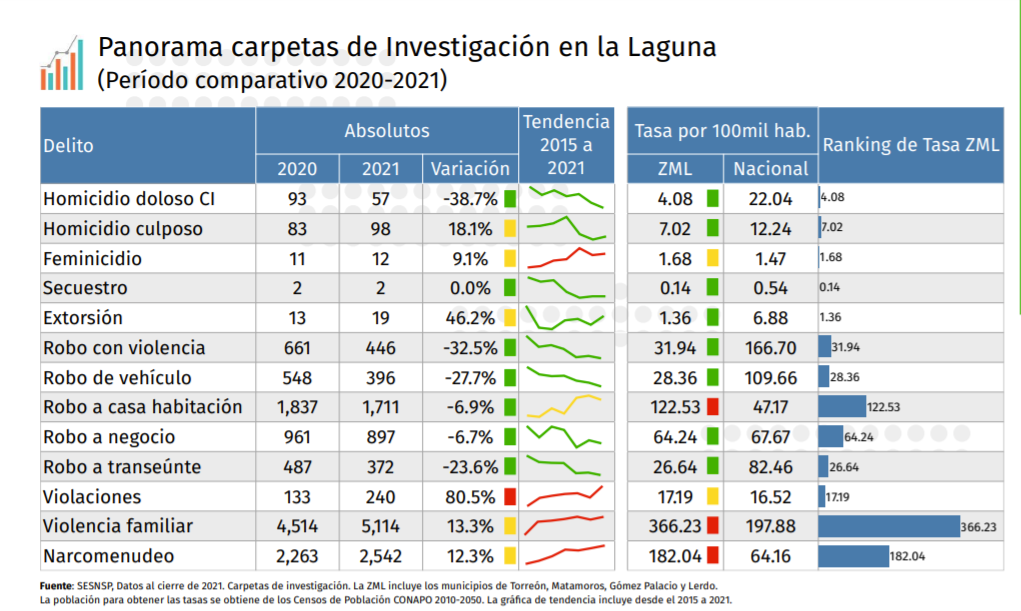 Según el Secretariado Ejecutivo del Sistema Nacional de Seguridad del 2020 al 2021 en la Laguna, las violaciones pasaron del 133 a 240 teniendo un incremento del 80%, la Violencia Familiar de 4,514 a 5,114 con un incremento del 13.3 %, ambos delitos relacionados con el género.Si bien es cierto que los datos aquí mostrados son de la Zona Conurbada de la Laguna, abarcando también a Gómez Palacio y Lerdo Durango, sin jurisdicción para nosotros en dicha entidad, pero podemos hacer lo propio en Torreón y los municipios que nos corresponden.El artículo 27 de la Ley General de Acceso de las Mujeres a una Vida Libre de Violencia (LGAMVLV), define a las órdenes de protección como actos de urgente aplicación en función del interés superior de la víctima y que son fundamentalmente precautorias y cautelares. Además, señala que deberán otorgarse por la autoridad competente, inmediatamente que conozcan de hechos probablemente constitutivos de infracciones o delitos que impliquen violencia contra las mujeres.Puntualizando lo que ahí se menciona, es por lo que se deben de abordar medidas urgentes, sobre todo precautorias, a favor de las mujeres víctimas de violencia, garantizando su seguridad, así como de las personas indirectas como los menores que están bajo su cuidado o los padres de las víctimas; enfatizando enérgicamente que esto hace la diferencia entre la vida y la muerte de una mujer y su familia, es por ello que cobra vital importancia que se garanticen y se lleven a cabo por parte de las autoridades correspondientes la toma de dichas medidas.Dentro de las conclusiones del Análisis de Violencia delictiva 2021 se emiten las siguientes recomendaciones, por mencionar algunas:a) Es evidente el aumento de la violencia en mujeres. Se reconocen los esfuerzos para atender oportunamente los casos de violencia familiar, pero también es importante garantizar la reparación del daño con sanciones no necesariamente monetarias. 2b) En el último año se ha visibilizado mucho más la violencia sexual, por lo que resulta urgente diseñar políticas focalizadas de prevención y reducción de casos, así como garantizar el cumplimiento de órdenes de protección y precautorias.Por lo anteriormente expuesto y con fundamento en lo dispuesto por los artículos 21 fracción VI, 179, 180, 181, 182 y demás relativos de la Ley Orgánica del Congreso del Estado Independiente, Libre y Soberano de Coahuila de Zaragoza, se presenta ante esta H. Diputación Permanente del Congreso del Estado, solicitando que sea tramitado como de urgente y obvia resolución el siguiente:PUNTO DE ACUERDOÚNICO. SE ENVÍE ATENTO EXHORTO A LA FISCALIA GENERAL DEL ESTADO PARA GARANTIZAR EL CUMPLIMIENTO DE LAS MEDIDAS PRECAUTORIAS Y DE PROTECCIÓN EN LOS DELITOS DE VIOLENCIA SEXUALA T E N T A M E N T ESaltillo, Coahuila de Zaragoza, Febrero 22 del 2022Grupo Parlamentario de morena Dip. Teresa De Jesús Meraz GarcíaDip. Lizbeth Ogazón Nava.Dip. Laura Francisca Aguilar TabaresDip. Francisco Javier Cortez GómezPROPOSICIÓN CON PUNTO DE ACUERDO QUE PRESENTA EL DIPUTADO ÁLVARO MOREIRA VALDÉS, CONJUNTAMENTE CON LAS DIPUTADAS Y LOS DIPUTADOS DEL GRUPO PARLAMENTARIO "MIGUEL RAMOS ARIZPE", DEL PARTIDO REVOLUCIONARIO INSTITUCIONAL, CON EL OBJETO DE EXHORTAR A LA SECRETARÍA DE SALUD DEL GOBIERNO FEDERAL PARA QUE ATIENDA, DE FORMA INMEDIATA, EL PROBLEMA DE DESABASTO DE MEDICAMENTOS, INSUMOS Y TRATAMIENTOS QUE SE PRESENTA EN LAS CLÍNICAS Y HOSPITALES DEL INSTITUTO MEXICANO DEL SEGURO SOCIAL (IMSS) EN COAHUILA.DIPUTACIÓN PERMANENTE DEL CONGRESO DEL ESTADO DE COAHUILA DE ZARAGOZA.P R E S E N T E.-El suscrito Diputado Álvaro Moreira Valdés, conjuntamente con las Diputadas y Diputados integrantes del Grupo Parlamentario “Miguel Ramos Arizpe”, del Partido Revolucionario Institucional, con fundamento en lo dispuesto por los artículos 21 fracción VI, 179, 180, 181, 182 y demás relativos de la Ley Orgánica del Congreso del Estado Independiente, Libre y Soberano de Coahuila de Zaragoza, así como los artículos 16 fracción IV, 47 fracción IV, V y VI del Reglamento Interior de Practicas Parlamentarias del Congreso del Estado Libre e Independiente de Coahuila de Zaragoza, nos permitimos presentar a esta Soberanía la presente Proposición con Punto de Acuerdo, solicitando sea considerada de urgente y obvia resolución en base a las siguientes:CONSIDERACIONESLa salud es un derecho de los ciudadanos y una estricta obligación por parte del estado mexicano de garantizarla. Una de las instituciones más grandes, importantes y emblemáticas para dar cumplimiento a esto es el Instituto Mexicano del Seguro Social (IMSS). De acuerdo al propio organismo, actualmente hay 59.7 millones de derechohabientes, entre titulares y beneficiarios (al 18 de febrero de 2022).En Coahuila, el IMSS es también la institución con mayor presencia en la atención a la salud y en la protección social de los habitantes. Son 2 millones 380 mil 805 personas quienes guardan un estado de afiliación con este, representándo al 80.7% de la población adscrita a algún servicio de seguridad social en la entidad.Creado para concretar uno de los más altos propósitos de la revolución mexicana, el IMSS ha servido durante 79 años para proteger a las y los trabajadores, elevar sus condiciones de vida, asegurar su salario, su capacidad productiva y brindar la tranquilidad a sus familias.Pese al importancia nacional que brinda a las y los mexicanos, desde 2019 se aprecia claramente una disparidad entre los recursos asignados y la población atendida. Por consecuencia, surge un aumento en el número de recetas no surtidas, poniendo de relieve el desabasto agudizado de medicamentos que se vive actualmente en el país.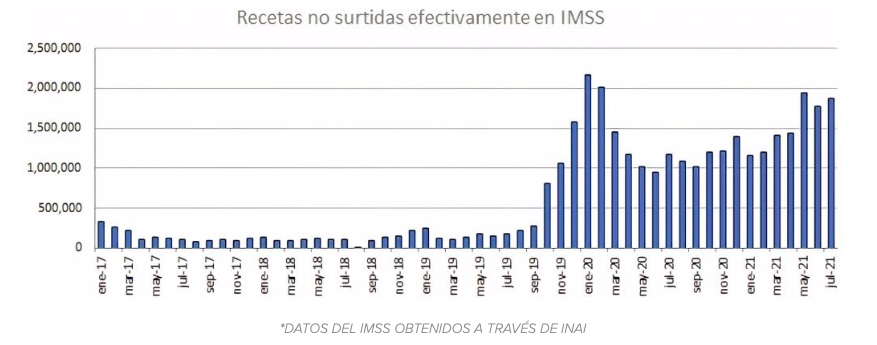 Y aunque este serio problema se presenta en todas las instituciones públicas de salud, los datos muestran que la más afectada es el IMSS, con el 54% de los reportes denunciados en la plataforma Cero Desabasto (cerodesabasto.org), creada por organizaciones de la sociedad civil.En efecto, durante el periodo de estudio (del 18 de febrero de 2019 al 08 de febrero de 2022), a través de este colectivo se han reportado 7,996 casos de medicamentos e insumos faltantes o incompletos. De este universo, el 54% corresponden al IMSS. Esta situación también ha afectado gravemente a los derechohabientes de Coahuila, dejándolos en un estado de vulnerabilidad.  Es importante aclarar que estas cifras solo corresponden a los reportes presentados ante esta plataforma, lo que oculta una cifra mucho mayor considerando el universo total de recetas no surtidas. De hecho, hace tan solo unos días medios de comunicación informaron que, en nuestro estado, existía una carencía de las medicinas de mayor demanda, lo que impidió surtir oportunamente más de 440 mil recetas en 2021.Los medicamentos e insumos que no han podido proveerse a los pacientes coahuilenses son necesarios para el correcto tratamiento de enfermedades como el cáncer, parkinson, epilepsia, VIH, diabetes, hipertensión, insuficiencia renal, esquizofrenia, artritis, así como para la atención de trasplantes y otros padecimientos mentales, por mencionar algunos.Esto sucede a pesar de que, hace dos meses, se anunció por parte del titular de la delegación en Coahuila, que el Ejército Mexicano se encargaría de distribuir 467 mil piezas de medicamentos que alcanzarían a cubrir la demanda de todo el primer trimestre de 2022. Queda claro que sus cálculos fallaron, pues nuestro estado se ubica dentro de las diez entidades con mayor cantidad de recetas no surtidas a derechohabientes del IMSS.Sabemos del alto compromiso que tienen las y los trabajadores de este instituto: médicos, personal de enferméría, técnicos y asistentes que, incluso con las condiciones adversas, continúan dando lo mejor de sí para garantizar el derecho a la salud de los coahuilenses. Sin embargo, es importante que se les brinden los insumos y medios suficientes para cumplir sus labores.Al mismo tiempo, resulta indispensable que las autoridades federales provean los recursos necesarios para detener y revertir el problema de desabasto en las medicinas que se presenta en las clínicas y hospitales del IMSS.Ningún coahuilense debe sufrir ni morir por la incapacidad del gobierno federal de ministrar los medicamentos, insumos y tratamiento que requieren para recobrar su salud.Desde este Congreso las diputadas y los diputados del Partido Revolucionario Institucional hacemos un atento llamado al titular de la Secretaría de Salud federal para que, de forma inmediata, atienda el problema de desabasto que afecta a los derechohabientes del Instituto Mexicano del Seguro Social en nuestro estadoPor todo lo anterior, las diputadas y los diputados del Partido Revolucionario Institucional nos permitimos presentar ante esta Diputación Permanente, solicitando sea tramitado como de urgente y obvia resolución el siguiente:PUNTO DE ACUERDOÚNICO.- Se exhorta respetuosamente al titular de la Secretaría de Salud del gobierno federal para que, de forma inmediata, atienda el problema de desabasto de medicamentos, insumos y tratamientos que se presenta en las clínicas y hospitales del Instituto Mexicano del Seguro Social (IMSS) en el estado de Coahuila de Zaragoza.A T E N T A M E N T ESaltillo, Coahuila de Zaragoza, a 22 de febrero de 2022DIP.  ÁLVARO MOREIRA VALDÉSDEL GRUPO PARLAMENTARIO “MIGUEL RAMOS ARIZPE”, DEL PARTIDO REVOLUCIONARIO INSTITUCIONALCONJUNTAMENTE CON LAS DEMAS DIPUTADAS Y LOS DIPUTADOS INTEGRANTES DEL GRUPO PARLAMENTARIO “MIGUEL RAMOS ARIZPE”, DEL PARTIDO REVOLUCIONARIO INSTITUCIONAL.PROPOSICIÓN CON PUNTO DE ACUERDO QUE PRESENTAN LAS DIPUTADAS Y DIPUTADOS INTEGRANTES DEL GRUPO PARLAMENTARIO “MIGUEL RAMOS ARIZPE” DEL PARTIDO REVOLUCIONARIO INSTITUCIONAL, POR CONDUCTO DE LA DIPUTADA OLIVIA MARTÍNEZ LEYVA, CON EL OBJETO DE EXHORTAR A LOS 38 AYUNTAMIENTO DEL ESTADO PARA QUE EN MEDIDA DE SUS POSIBILIDADES Y CON EL PROPÓSITO DE CONTINUAR CON LA DISMINUCIÓN EN EL ÍNDICE DE CONTAGIOS DE COVID-19, SE REFUERCEN LAS MEDIDAS DE INSPECCIÓN Y VERIFICACIÓN DE LOS PROTOCOLOS SANITARIOS EN EL TRANSPORTE PÚBLICO.DIPUTACIÓN PERMANENTE DEL CONGRESO DEL ESTADO DE COAHUILA DE ZARAGOZAP R E S E N T E.-La suscrita, conjuntamente con las Diputadas y Diputados integrantes del Grupo Parlamentario “Miguel Ramos Arizpe”, del Partido Revolucionario Institucional, con fundamento en lo dispuesto por los artículos 21 fracción VI, 179, 180, 181, 182 y demás relativos de la Ley Orgánica del Congreso del Estado Independiente, Libre y Soberano de Coahuila de Zaragoza, así como los artículos 16 fracción IV, 47 fracción IV, V y VI del Reglamento Interior de Prácticas Parlamentarias del Congreso del Estado Libre e Independiente de Coahuila de Zaragoza, nos permitimos presentar a esta Soberanía, la presente proposición con punto de acuerdo, en base a las siguientes:C O N S I D E R A C I O N E SComo es de conocimiento público, a finales del 2019 en Wuhan china, se detono un virus respiratorio de nombre SARS COV-2 o “COVID-19”, ese virus se propago rápidamente y de forma exponencial por el mundo, generando un gran número de contagios y defunciones por todo el planeta.A principios del 2020, se emitió la declaratoria de pandemia por parte de la Organización Mundial de la Salud, misma que detonó la preocupación y las rápidas actuaciones en la mayor parte de los países.En México, el 20 de marzo del 2020, se decretó la pandemia, pausando todo tipo de actividad no esencial e invitando a la población a aislamiento social en casa, inicialmente por quince días, los cuales se fueron extendiendo durante meses, iniciando con la nueva normalidad aproximadamente hasta agosto del 2020.De igual forma, en Coahuila, el Gobierno del Estado puso en marcha todas las medidas que estimó pertinentes e indispensables a fin de poder controlar el virus que se estaba padeciendo y que cobraba vidas por todo el mundo día con día.Es por esto, por lo que se creó en la Entidad el Comité Técnico para el Control y Prevención del COVID-19 y los Subcomités Técnicos Regionales, para que estos organismos de manera colegiada y ajustándose a la realidad social de cada región del Estado, implementar o retirara las medidas necesarias a fin de salvaguardar la salud de todas y todos los Coahuilenses sin afectar severamente la economía local.Aunado a lo anterior, el Comité Técnico para el Control y Prevención del COVID-19 y los Subcomités Técnicos Regionales implementaron inicialmente las medidas siguientes:Suspensión de labores no esenciales.Aforos máximos de 40% de capacidad en supermercados y tiendas de autoservicios.El ingreso de una persona por familia a supermercados y tiendas de autoservicio.La venta limitada de artículos de primera necesidad por persona.Uso de mascarilla antimaterial obligatoria en cualquier lugar público.El uso de gel antibacterial para permitir el acceso a lugares públicos.El cierre total de espacios denominados como bares, antros, centros nocturnos, entre otros.El cierre total de centros deportivos, gimnasios o albercas públicas.El cierre total de Escuelas o centros de educación.Desinfección periódica de los espacios públicos.Fue en los últimos meses del 2020 que inicio el proceso de inoculación contra el virus del COVID-19, iniciando con el sector mas vulnerable de la población, es decir, nuestros adultos mayores, quienes acudieron rápidamente al llamado para ser inmunizados contra el virus letal que cumplía ya un año azotando gravemente la salud de la población mexicana.El proceso de inmunización no avanzó con la prontitud esperada por la población, esto derivado de distintas complicaciones que hemos repetido incansablemente en este H. Congreso, consiguiendo que hasta la fecha exista un gran número de personas rezagadas, esperando su primera inoculación contra el COVID-19.Durante estos últimos años hemos vivido en México como a nivel mundial una mutación constante del virus del COVID-19, generando alzas muy considerables de contagios en cortos periodos de tiempo, así como bajas, siendo que hasta la fecha aún no hemos podido decir que se logró erradicar la pandemia iniciada dos años atrás.Durante el transcurso de estos últimos días, de conformidad con los datos proporcionados por la Secretaría de Salud Federal, en México se registraban 5 millones 340 mil contagios aproximadamente desde el inicio de la pandemia, de los cuales aproximadamente, más de 300,000 habían resultado en decesos a causa de esta enfermedad.Si bien la vacunación contra el virus del COVID-19, fue un factor crucial para evitar la pérdida masiva de vidas humanas durante la última ola de contagios vivida a inicios del 2022, es una realidad que el número de infectados alcanzó para enero, el más alto índice de contagios registrados en el país desde inicios de la pandemia, generando de esta manera una gran cantidad de solicitud de incapacidades de trabajadores afectando directamente la economía local y nacional.La reactivación económica en Coahuila, posterior a la pandemia del COVID-19, se ha venido consolidando de una manera continua, logrando una gran generación de empleos a través de la inversión extranjera directa, para que las y los coahuilenses puedan reintegrarse cabalmente al mercado laboral, contribuyendo así al gran desarrollo que tiene nuestro Estado.El artículo 197 del Código Municipal para el Estado de Coahuila, establece los servicios públicos que se encuentran a cargo de los ayuntamientos, dentro de los cuales me gustaría destacar el transporte público, mismo que es indispensable para un gran sector de la población Coahuilense, ya que a través de este logran arribas a sus empleos, contribuyendo así a la pronta recuperación económica de la Entidad.Es durante los traslados en el transporte público que las y los coahuilenses ocupados en distintas áreas laborales coinciden con un gran número de personas, exponiéndose así a una alta posibilidad de contagio del virus del COVID-19.En Torreón, durante el mes de enero se reforzaron las verificaciones de los protocolos sanitarios en las unidades de transporte, esto con el fin de salvaguardar la salud de todos los laguneros que diariamente utilizan este como su principal medio de transporte ya sea dentro de la ciudad o hacia las ciudades vecinas de la zona metropolitana de la Laguna.La Salud y prevención del COVID-19 es una tarea que nos compete a todas las autoridades, es por esto que, de reforzar las verificaciones de los protocolos sanitarios dentro del transporte público, se estaría contribuyendo en gran medida a la población Coahuilense a reducir el número de contagios, así como a la reactivación económica de la Entidad y del país.Finalmente, por todo lo anteriormente expuesto y con fundamento en lo dispuesto por los artículos 21 fracción VI, 179, 180, 181, 182 y demás relativos de la Ley Orgánica del Congreso del Estado Independiente, Libre y Soberano de Coahuila de Zaragoza, se presenta ante esta Soberanía, el siguiente:PUNTO DE ACUERDOÚNICO. -  SE EXHORTA A LOS 38 AYUNTAMIENTO DEL ESTADO PARA QUE EN MEDIDA DE SUS POSIBILIDADES Y CON EL PROPÓSITO DE CONTINUAR CON LA DISMINUCIÓN EN EL ÍNDICE DE CONTAGIOS DE COVID-19, SE REFUERCEN LAS MEDIDAS DE INSPECCIÓN Y VERIFICACIÓN DE LOS PROTOCOLOS SANITARIOS EN EL TRANSPORTE PÚBLICO.A T E N T A M E N T ESaltillo, Coahuila de Zaragoza, a 22 de febrero de 2022.CONJUNTAMENTE CON LAS DEMAS DIPUTADAS Y LOS DIPUTADOS INTEGRANTES DEL GRUPO PARLAMENTARIO “MIGUEL RAMOS ARIZPE”, DEL PARTIDO REVOLUCIONARIO INSTITUCIONAL.DIP. MARÍA EUGENIA GUADALUPE CALDERÓN AMEZCUADIP. MARÍA ESPERANZA CHAPA GARCÍADIP. JESÚS MARÍA MONTEMAYOR GARZADIP. JORGE ANTONIO ABDALA SERNA DIP. MARÍA GUADALUPE OYERVIDES VALDÉZDIP.  RICARDO LÓPEZ CAMPOSDIP. RAÚL ONOFRE CONTRERASDIP. EDUARDO OLMOS CASTRODIP. HÉCTOR HUGO DÁVILA PRADODIP. MARIO CEPEDA RAMÍREZDIP. EDNA ILEANA DÁVALOS ELIZONDODIP. LUZ ELENA GUADALUPE MORALES NÚÑEZDIP. MARÍA BÁRBARA CEPEDA BOHERINGERDIP. MARTHA LOERA ARÁMBULADIP. ÁLVARO MOREIRA VALDÉSDIP. ÁLVARO MOREIRA VALDÉSDIP. ÁLVARO MOREIRA VALDÉSDIP. MAYRA LUCILA VALDÉS GONZÁLEZDIP. RODOLFO GERARDO WALS AURIOLESDIP. LUZ NATALIA VIRGIL ORONADIP. MARÍA EUGENIA GUADALUPE CALDERÓN AMEZCUADIP. MARÍA ESPERANZA CHAPA GARCÍADIP. JESÚS MARÍA MONTEMAYOR GARZADIP. JORGE ANTONIO ABDALA SERNA DIP. MARÍA GUADALUPE OYERVIDES VALDÉZDIP.  RICARDO LÓPEZ CAMPOSDIP. RAÚL ONOFRE CONTRERASDIP. OLIVIA MARTÍNEZ LEYVADIP. EDUARDO OLMOS CASTRODIP. MARIO CEPEDA RAMÍREZDIP. HECTOR HUGO DÁVILA PRADODIP. LUZ ELENA GUADALUPE MORALES NÚÑEZDIP. EDNA ILEANA DÁVALOS ELIZONDODIP. MARTHA LOERA ARÁMBULADIP. ÁLVARO MOREIRA VALDÉSDIP. ÁLVARO MOREIRA VALDÉSDIP. ÁLVARO MOREIRA VALDÉSDIP. MAYRA LUCILA VALDÉS GONZÁLEZDIP. RODOLFO GERARDO WALS AURIOLESDIP. LUZ NATALIA VIRGIL ORONADIP. MARÍA EUGENIA GUADALUPE CALDERÓN AMEZCUADIP. MARÍA ESPERANZA CHAPA GARCÍADIP. JESÚS MARÍA MONTEMAYOR GARZADIP. JORGE ANTONIO ABDALA SERNA DIP.  RICARDO LÓPEZ CAMPOSDIP. RAÚL ONOFRE CONTRERASDIP. OLIVIA MARTÍNEZ LEYVADIP. EDUARDO OLMOS CASTRODIP. MARIO CEPEDA RAMÍREZDIP. HÉCTOR HUGO DÁVILA PRADODIP. EDNA ILEANA DÁVALOS ELIZONDODIP. LUZ ELENA GUADALUPE MORALES NÚÑEZDIP. MARÍA BÁRBARA CEPEDA BOHERINGERDIP. MARTHA LOERA ARÁMBULADIP. ÁLVARO MOREIRA VALDÉSDIP. ÁLVARO MOREIRA VALDÉSDIP. ÁLVARO MOREIRA VALDÉSDIP. MARÍA EUGENIA GUADALUPE CALDERÓN AMEZCUADIP. MARÍA ESPERANZA CHAPA GARCÍADIP. JORGE ANTONIO ABDALA SERNADIP. MARÍA GUADALUPE OYERVIDES VALDEZ    DIP. RICARDO LÓPEZ CAMPOS          DIP.  RAÚL ONOFRE CONTRERAS    DIP. OLIVIA MARTÍNEZ LEYVA    DIP. MARIO CEPEDA RAMÍREZDIP. EDNA ILEANA DÁVALOS ELIZONDODIP. MARÍA BÁRBARA CEPEDA BOEHRINGER         DIP. EDUARDO OLMOS CASTRO         DIP. HÉCTOR HUGO DÁVILA PRADODIP. LUZ ELENA GUADALUPE MORALES NUÑEZ          DIP. MARTHA LOERA ARÁMBULADIP. ÁLVARO MOREIRA VALDÉSDIP. ÁLVARO MOREIRA VALDÉSDIP. ÁLVARO MOREIRA VALDÉSDIP. MARÍA EUGENIA GUADALUPE CALDERÓN AMEZCUADIP. MARÍA ESPERANZA CHAPA GARCÍADIP. JESÚS MARÍA MONTEMAYOR GARZADIP. JORGE ANTONIO ABDALA SERNA DIP. MARÍA GUADALUPE OYERVIDES VALDÉZDIP.  RICARDO LÓPEZ CAMPOSDIP. RAÚL ONOFRE CONTRERASDIP. OLIVIA MARTÍNEZ LEYVADIP. EDUARDO OLMOS CASTRODIP. MARIO CEPEDA RAMÍREZDIP. HECTOR HUGO DÁVILA PRADODIP. LUZ ELENA GUADALUPE MORALES NÚÑEZDIP. EDNA ILEANA DÁVALOS ELIZONDODIP. MARTHA LOERA ARÁMBULADIP. MARÍA BÁRBARA CEPEDA BOEHRINGERDIP. MARÍA BÁRBARA CEPEDA BOEHRINGERDIP. MARÍA BÁRBARA CEPEDA BOEHRINGERDIP. OLIVIA MARTÍNEZ LEYVADEL GRUPO PARLAMENTARIO “MIGUEL RAMOS ARIZPE”DEL PARTIDO REVOLUCIONARIO INSTITUCIONALDIP. MARÍA EUGENIA GUADALUPE CALDERÓN AMEZCUADIP. MARÍA ESPERANZA CHAPA GARCÍADIP. JESÚS MARÍA MONTEMAYOR GARZADIP. JORGE ANTONIO ABDALA SERNA DIP. MARÍA GUADALUPE OYERVIDES VALDÉZDIP.  RICARDO LÓPEZ CAMPOSDIP. RAÚL ONOFRE CONTRERASDIP. EDUARDO OLMOS CASTRODIP. HECTOR HUGO DÁVILA PRADODIP. MARIO CEPEDA RAMÍREZDIP. EDNA ILEANA DÁVALOS ELIZONDODIP. LUZ ELENA GUADALUPE MORALES NÚÑEZDIP. MARÍA BÁRBARA CEPEDA BOHERINGERDIP. MARTHA LOERA ARÁMBULADIP. ÁLVARO MOREIRA VALDÉSDIP. ÁLVARO MOREIRA VALDÉSDIP. ÁLVARO MOREIRA VALDÉS